Stiri 26 august 2022        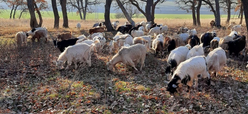 Cursul de schimb 25.08.2022 Un nou val de căldură va afecta mare parte din țară în următoarele zile. Meteorologii au anunțat cât vor fi maximele termice 26.08.2022 11:03 Temperaturile în București vor ajunge la 35 de grade C Meteorologii au emis vineri o nouă atenţionare Cod galben de căldură, valabilă în următoarele trei zile în cea mai mare parte a ţării. Potrivit meteorologilor, vineri, sâmbătă şi duminică valul de căldură va persista în cea mai mare parte a ţării. Pe arii restrânse în zonele de câmpie va fi caniculă, disconfortul termic ridicat, iar indicele temperatură-umezeală (ITU) va atinge pragul critic de 80 de unităţi. Temperaturile maxime se vor situa între 32 şi 36 de grade. 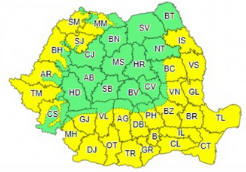 Luni şi marţi, valul de căldură se va restrânge spre regiunile estice şi sud-estice, iar instabilitatea atmosferică se va accentua treptat începând din vestul ţării. Judeţele marcate cu Cod galben sunt: Argeş, Arad, Bacău, Bihor, Brăila, Buzău, Călăraşi, Caraş-Severin, Constanţa, Dâmboviţa, Dolj, Gorj, Galaţi, Giurgiu, Ialomiţa, Iaşi, Mehedinţi, Maramureş, Olt, Prahova, Sălaj, Satu Mare, Tulcea, Timiş, Teleorman, Vâlcea, Vrancea şi Vaslui. Harta cod galben de canicula. Temperaturile în București vor ajunge la 35 de grade C Şi în Bucureşti va persista valul de căldură, disconfortul termic va fi ridicat, iar indicele temperatură umezeală (ITU) va atinge pragul critic de 80 de unităţi. Temperaturile maxime vor fi de 33...35 de grade, iar cele minime de 17...20 grade. Cerul va fi variabil, iar vântul va sufla slab şi moderat. 

Cum va fi vremea până spre sfârșitul lunii septembrie, Ionuț Fantaziu , aug. 26, 2022    Începutul săptămânii viitoare se anunță unul canicular, cu maxime cuprinse între 35 și 37 de grade Celsius. Însă sunt anunțate și ploi și vijelii, iar spre sfârșitul săptămânii temperaturile nu vor mai depăși 30 de grade în sud. 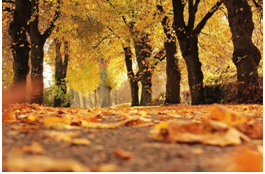 29 august – 5 septembrie. Potrivit meteorologilor, Valorile termice vor fi mai ridicate decât cele specifice pentru această săptămână în regiunile sud-estice, iar în rest vor fi apropiate de cele normale. Regimul pluviometric va fi excedentar în toată țara, dar mai ales în zonele montane. 5 – 12 septembrie. Temperatura medie a aerului va avea valori apropiate de cele normale pentru acest interval, în toate regiunile. Cantitățile de precipitații vor fi local excedentare în regiunile nord-vestice, iar în rest vor fi apropiate de cele normale.12 – 19 septembrie. Temperaturile medii se vor situa ușor peste cele normale pentru această perioadă la nivelul întregii țări, dar mai ales în regiunile estice și sud-estice. Regimul pluviometric va avea o tendință excedentară în jumătatea nord-vestică a țării, iar în rest va fi în general apropiat de cel normal pentru acest interval.19 – 26 septembrie. Regimul pluviometric va avea o tendință excedentară în jumătatea nord-vestică a țării, iar în rest va fi în general apropiat de cel normal pentru acest interval. Cantitățile de precipitații estimate pentru această perioadă vor fi în general apropiate de cele normale.SECETATANCZOS BARNA: "Sunt deja peste 600 de localităţi cu restricţii şi aceste localităţi suferă din cauza lipsei de apă", G.D. , Miscellanea , 26 augustMinistrul Mediului, Tanczos Barna, afirmă că peste 600 de localităţi din ţară sunt afectate în ceea ce priveşte alimentarea cu apă, din cauza secetei. Dintre acestea, aproximativ 400 sunt fără sisteme complete de alimentare cu apă, iar în celelalte, care au astfel de sisteme, furnizarea apei se face în baza unui program, informează News.ro."Sunt deja peste 600 de localităţi cu restricţii şi aceste localităţi suferă din cauza lipsei de apă pentru că la un moment dat resursele au fost folosite şi pentru altceva - pentru irigaţii, de exemplu, în grădină, în gospodărie - dar de foarte multe ori au secat acele râuri care asigurau alimentarea unor bazine de captare. Sunt peste 600, din care în jur de 400 sunt fără sisteme complete de alimentare cu apă. Celelalte sunt cu sisteme de alimentare cu apă, dar acolo furnizarea se face doar în anumite perioade ale zilei", a declarat ministrul Mediului, ieri seară, la TVR. Tanczos Barna a spus că "apa va deveni o resursă din ce în ce mai valoroasă" şi că vor exista foarte multe perioade de secetă, aşa cum arată statisticile. El a subliniat nevoia stopării fenomenului de deşertificare, realizarea de habitate umede şi cea privind împăduririle.Tanczos a mai spus că România are o situaţie mult mai bună comparativ cu ţări precum Grecia, Spania sau Italia în ceea ce priveşte resursele de apă.430.000 hectare de teren agricol din 34 de judeţe sunt afectate de secetă, de A 25 august 2022                                                                                                   Suprafaţa agricolă afectată de secetă a ajuns la 429.240 de hectare în 34 de judeţe, conform raportării centralizate de Ministerul Agriculturii şi Dezvoltării Rurale (MADR).Din această suprafaţă,                                                                                                                     206.815 de hectare au fost cultivate cu grâu şi triticale, 33.316 de hectare cu orz, orzoaică, ovăz, secară, 31.714 de hectare cu rapiţă, 88.174 de hectare cu porumb, 6.323 de hectare cu soia, 870 de hectare cu mazăre, 42.842 de hectare cu floarea soarelui, 9.696 de hectare cu plante furajere şi 9.242 de hectare cu alte culturi.Judeţele care au raportat până în prezent suprafeţe afectate de secetă sunt: Alba, Arad, Bacău, Bihor, Botoşani, Brăila, Braşov, Buzău, Călăraşi, Caraş-Severin, Cluj, Constanţa, Dâmboviţa, Dolj, Galaţi, Giurgiu, Hunedoara, Ialomiţa, Iaşi, Ilfov, Maramureş, Mehedinţi, Neamţ, Olt, Prahova, Sălaj, Satu Mare, Suceava, Teleorman, Timiş, Tulcea, Vâlcea, Vaslui şi Vrancea.APIASubvenții APIA animale 2022. Ultima zi pentru retenția vacilor, oilor și caprelor în ferme , Roxana Dobre - 26 august 2022 Ultima zi pentru retenția în fermă a animalelor din speciile bovine, ovine și caprine. În mod excepțional, în acest an, pentru plata subvențiilor APIA, crescătorii au fost obligați să țină taurinele timp de minim 100 de zile în loc de 6 luni, iar perioada de retenție pentru ovine și caprine a rămas de 100 de zile.Perioada de retenție pentru subvenții a suferit modificări în acest an pentru crescătorii de taurine de lapte și carne. Ministerul Agriculturii și Dezvoltării Rurale (MADR) a luat decizia de a egaliza la 100 de zile, pentru ovine/caprine și vaci, intervalul în care fermierii nu pot vinde animalele purtătoare de subvenție.Directorul general al Agenției de Plăți și Intervenție pentru Agricultură (APIA) a anunțat pentru Agrointeligența – AGROINTEL.RO că data la care expiră perioada de retenție în ferme este 24 august.”Avem data de 24 august, este ultima zi în care trebuie să țină animalele în ferme, atât pentru ovine/caprine cât și pentru taurine de lapte și carne. Sunt cele 100 de zile, interval calculat din prima zi după termenul limită pentru depunerea cererii unice până în prezent”, a explicat Adrian Pintea pentru Agrointeligența-AGROINTEL.RO.Ce este perioada de retențiePerioada de retenție este intervalul de timp în care animalele pentru care s-a cerut subvenție trebuie menținute în exploatații. Această condiție este necesară pentru verificările care se fac pentru subvenții astfel încât inspectorii care efectuează controalele să poată număra efectivele, să le controleze crotaliile și restul documentelor obligatorii.Care este perioada de retenție în 2022Pentru subvențiile din acest an MADR a egalizat perioada de retenție la speciile de animale eligibile la plățile APIA. Astfel, crescătorii de ovine/caprine aveau de menținut animalele în exploatații 100 de zile de la prima zi după termenul limită pentru depunerea cererii unice iar în cazul lor nu a avut loc nicio schimbare. La crescătorii de bovine însă, termenul a fost redus de la 190 de zile la 100 de zile, schimbarea fiind operată prin ordin de ministru.Vă reamintim că vineri, 19 august, Agrointeligența – AGROINTEL.RO a anunțat în premieră publicarea în Monitorul Oficial a Ordinului nr. 45/2022 emis de MADR prin care perioada de retenție în fermă a efectivelor de bovine este redusă de la 6 luni la 100 de zile de la data-limită de depunere fără penalizări a cererilor unice de plată.De ce este importantă reducerea datei de retenție la bovineMicșorarea datei de retenție la bovine are două scopuri bine gândite de MADR și APIA: plata avansului și pentru crescătorii de vaci și vânzarea animalelor acolo unde fermierii nu mai pot asigura furajarea sau nu se mai pot susține economic. Plata avansului APIA urmează să fie demarată din 16 octombrie, nefiind însă stabilite cuantumurile ce urmează să fie achitate fermierilor, cunoscându-se doar că sumele vor reprezenta 70% din valoarea schemelor de plăți directe și 85% din valoarea plăților compensatorii. În cazul zootehniei, se va acorda avans din sprijinul cuplat pentru speciile ovine, caprine, bovine și bubaline.Crescătorii de animale au intrat în anii trecuți la plata avansului cu schemele pentru vegetal dar erau blocați cu subvențiile pentru Sprijinul Cuplat Zootehnic (SCZ), plăți care începeau după data de 2 decembrie când demara plata regulară.Ce subvenții vor primi în avans crescătorii de animalePână în prezent nu au fost stabilite cuantumurile pe care de animal care vor fi achitate în acest an crescătorilor de animale. Acestea urmează să fie stabilite de APIA după ce Ministerul Agriculturii va lansa în dezbatere publică un proiect de hotărâre de Guvern privind plafoanele alocate pe fiecare specie în acest an.  După aprobarea documentului în ședință de Guvern și publicarea sa în Monitorul Oficial, APIA poate stabili cuantumurile pe cap de animal din campania 2022 prin împărțirea plafonului la numărul de animale eligibile.În 2021 crescătorii de animale au primit următoarele sume:-SCZ bovine de lapte: 360,3490 euro/cap de animal;-SCZ bovine de carne: 256,4077 euro/cap de animal;-SCZ ovine/caprine și/sau berbecii/țapi: 17,90 de euro/cap.Informaţiile publicate de Agrointeligența – AGROINTEL.RO pot fi preluate doar în limita a 500 de caractere şi cu citarea în PRIMUL PARAGRAF a sursei cu LINK ACTIV. Orice abatere de la această regulă constituie o încălcare a Legii 8/1996 privind dreptul de autor, ca atare vom acționa în consecință.AFIR SI FINANTARIDAN CĂRBUNARU:"Plafonul total al garanţiilor în cadrul programului IMM Invest Plus creşte la 17,75 miliarde de lei", V.G. , 26 augustPurtătorul de cuvânt al Guvernului, Dan Cărbunaru, a afirmat că Guvernul a aprobat o Ordonanţă de Urgenţă care îmbunătăţeşte funcţionarea progrmaului IMM Invest Plus, prin creşterea plafonului total al garanţiilor de la 7,5 miliarde de lei la 17,75 miliarde de lei, informează News.ro."Aş vrea să vă dau câteva detalii despre aprobarea Ordonanţei de Guvern prin care se majorează cu 10 miliarde de lei plafonul total al garanţiilor care pot fi acordate în cadrul programului IMM Invest Plus. Astfel, se îmbunătăţeşte funcţionarea acestui program cu un plafon total al garanţiilor care pot fi acordate în cadrul schemei de ajutor de stat. Ar creşte de la 7,5 miliarde lei la 17,75 miliarde lei. De asemenea, numărul beneficiarilor acestei schemei va creşte de la 10.704 la 24.786", a declarat Dan Cărbunaru, la finalul şedinţei de Guvern. El a precizat că se majorează bugetul schemei de ajutor de stat pentru ajutorul de stat sub formă de grant la aproximativ 390 de milioane de euro. "Totodată, se majorează bugetul schemei de ajutor de stat pentru ajutorul de stat sub formă de grant, de la 1,93 de miliarde de lei la aproximativ 390 de milioane de euro, echivalentul în lei. Prin noile modificări sunt incluse în categoria beneficiarilor eligibili în cadrul subprogramelor Garant Construct şi Innovation, întreprinderile mici cu capitalizare de piaţă medie, iar pragurile valorice ale ajutorului de stat constituit din valoarea comisionului de risc, a comisionului de administrare aferente, garanţii acordate pe durata de valabilitate a garanţiei şi a dobânzilor aferente creditelor liniilor de credit pentru 12 luni se majorează până la echivalentul în lei al sumei de 500 de mii de euro pentru întreprinderi sau unităţi administrativ teritoriale, respectiv echivalentul în lei a 62.000 de euro pentru o întreprindere pentru beneficiarii din cadrul agriculturii primare", a explicat purtătorul de cuvânt al Guvernului.MINISTRUL MEDIULUI:"Aproape 15.000 de dosare depuse pentru montarea de panouri fotovoltaice vor fi aprobate", V.G. , Politică / 26 augustMinistrul Mediului, Tanczos Barna, afirmă că aproximativ 15.000 dintre cele peste 45.000 de dosare depuse pentru montarea de panouri fotovoltaice vor fi aprobate în perioada următoare. El anunţă că a cerut Administraţiei Fondului pentru Mediu (AFM) să crească ritmul de evaluare a dosarelor la 10.000 lunar, relatează News.ro."Am modificat procedurile interne, au pornit destul de greu. Astăzi sunt undeva la 15.000 de dosare evaluate din punct de vedere tehnico-economic, urmează evaluarea juridică care se va desfăşura, probabil în următoarele săptămâni vom avea, probabil undeva la sfârşitul lunii august aproape 15.000 de dosare aprobate. Astăzi sunt aprobate şase mii şi ceva, sunt pregătite încă câteva mii spre aprobare. Deci a pornit evaluarea. Obiectivul pe care l-am impus eu este de 10.000 de dosare pe lună astfel încât să terminăm această fază de evaluare să înceapă firmele autorizate să instaleze panourile fotovoltaice", a afirmat ministrul Mediului, ieri seară, în cadrul unei emisiuni TV.El a menţionat că următorul apel de proiecte pentru panouri a fost pregătit, iar acesta va semăna cu programul Rabla pentru Electrocasnice, urmând ca fiecare beneficiar care se înscrie să primească un răspuns de la AFM cu care poate merge la firmele atestate să instaleze panouri fotovoltaice. Tanczos a adăugat că se aşteaptă la "zeci de mii, poate sute de mii" de cereri pentru instalarea de astfel de panouri."Ne-am propus ca până la sfârşitul anului 2024 să alocăm în jur de 4 miliarde de lei pentru aceste sisteme fotovoltaice", a explicat Tanczos.El a spus că "cetăţenii au dreptate" atunci când reclamă ritmul lent în care sunt evaluate dosarele pentru acest program.De la interdicție la ajutor pentru încălzirea cu lemne! Programul Casa Verde simplificat, 26 august, 2022, Rona DavidRomânii care apelează la încălzirea cu lemne a locuințelor ar putea primi un ajutor de la stat. Ministrul Mediului, Tanczos Barna, a declarat la TVR că va propune în coaliție acordarea unui sprijin de 150 de lei pentru fiecare metru cub de lemne cumpărate cu factură.„Am pregătit un program de sprijin pentru cetățeni. Îl vom prezenta săptămâna viitoare coaliției. Vom propune 150 de lei sprijin pentru fiecare metru cub de lemn cumpărat cu factură, oficial. Vom propune ca toți cetățenii care cumpără lemn de foc să beneficieze de acest sprijin. Am vorbit cu STS-ul și pregătim un sistem informatic pentru implementare, depinde și de alocațiile bugetare, de resursele bugetare, dar sper că în cursul lunii septembrie acest program să se aprobe”, a declarat Tanczos Barna, ministrul Mediului, Apelor şi Pădurilor.În ceea ce privește programul Casa Verde oamenii se plâng că dosarele lor sunt operate cu foarte mare greutate.“Eu mă aștept la zeci de mii, poate sute de mii de cereri de înscriere în programul fotovoltaice și atunci și distribuitorii trebuie să se pregătească să emită aceste avize cât se poate de repede”, a mai spus ministrul.Casa Verde, după modelul Rabla pentru electrocasniceÎn cazul celor care vor să folosească panouri fotovoltaice, ministrul anunță simplificarea procedurilor programului Casa Verde, după modelul folosit la Rabla pentru electrocasnice.„Avem bani în fondul de mediu pentru a continua programul. Ne-am propus ca până la sfârșitul anului 2024 să alocăm în jur de 4 miliarde de lei pentru sistemele fotovoltaice”, a adăugat Barna.ALTELEMADR: A fost definitivat cadrul legislativ pentru operaţionalizarea Casei de Comerţ Unirea, Elena Balamatiuc , 26 august 2022Cadrul legislativ pentru operaţionalizarea Casei de Comerţ Unirea a fost definitivat, prin intermediul acestui instrument fiind asigurat accesul ritmic al consumatorilor la produse proaspete, de calitate, prin lanţul scurt de aprovizionare, evitându-se intermedierea şi deformarea preţurilor, potrivit ministrului Agriculturii, Petre Daea.Conform unui comunicat al Ministerului Agriculturii şi Dezvoltării Rurale, Executivul a aprobat în şedinţa de vineri Ordonanţa de Urgenţă ce completează OUG nr. 26/2013 privind întărirea disciplinei financiare la nivelul unor operatori economici la care statul sau unităţile administrativ-teritoriale sunt acţionari unici ori majoritari sau deţin direct ori indirect o participaţie majoritară.Astfel, se introduc o serie de măsuri care permit operatorilor economici, la care statul sau unităţile administrativ-teritoriale sunt acţionari unici ori majoritari sau deţin direct ori indirect o participaţie majoritară, să fundamenteze bugetul de venituri şi cheltuieli pe anul 2022, putând astfel să crească operaţionalizarea acestora.Fondurile vor putea fi utilizate pentru reorganizarea şi eficientizarea activităţilor în domenii-cheie (tehnic, operaţional şi marketing), menţinerea şi atragerea de personal cu pregătire şi experienţă profesională, precum şi îndeplinirea obiectivelor de politică salarială.În acest scop, operatorii economici vor realiza şi aproba programe de dezvoltare, care vor cuprinde măsuri ce vizează creşterea profitului/reducerea pierderilor, după caz, majorarea cifrei de afaceri, sporirea productivităţii muncii, reducerea plăţilor şi a creanţelor restante, se menţionează în comunicat.„Casa de Comerţ Unirea este un instrument necesar economiei de piaţă, care vizează în principal valorificarea produselor agro-alimentare pe piaţa internă a României, cu accent deosebit pe preluarea şi valorificarea producţiilor realizate de micii producători. Prin intermediul acestui instrument, asigurăm accesul ritmic al consumatorilor la produse de proaspete, de calitate, prin lanţul scurt de aprovizionare, evitându-se intermedierea şi deformarea preţurilor”, a declarat Petre Daea.Beneficiarii actului normativ sunt întreprinderile publice care nu au obţinut în ultimii doi ani venituri conform obiectului principal de activitate şi care îşi desfăşoară activitatea curentă potrivit criteriilor stabilite la art.8 alin. (1) din OUG nr. 26/2013, iar perioada de aplicare a actului normativ este anul 2022.Guvernul a adoptat OUG pentru operaționalizarea Casei de Comerț Unirea , agrointeligenta.ro - 26 august 2022   Casa de Comerț Unirea - Brânzăria din Sibiu (foto: turnulsfatului.ro)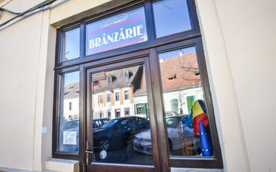 Ministerul Agriculturii anunță că fost adoptată Ordonanța de Urgență a Guvernului ce completează OUG nr. 26/2013 privind întărirea disciplinei financiare la nivelul unor operatori economici la care statul sau unitățile administrativ-teritoriale sunt acționari unici ori majoritari sau dețin direct ori indirect o participație majoritară.Conform unui comunicat de presă am MADR, prin noua OUG adoptată astăzi, vineri – 26 august, se introduc o serie de măsuri care permit operatorilor economici, la care statul sau unitățile administrativ-teritoriale sunt acționari unici ori majoritari sau dețin direct ori indirect o participație majoritară, să fundamenteze bugetul de venituri și cheltuieli pe anul 2022, putând astfel să crească operaționalizarea acestora. Fondurile vor putea fi utilizate pentru reorganizarea şi eficientizarea activităţilor în domenii-cheie (tehnic, operaţional şi marketing), menţinerea şi atragerea de personal cu pregătire şi experienţă profesională, precum și îndeplinirea obiectivelor de politică salarială.În acest scop, operatorii economici vor realiza și aproba programe de dezvoltare, care vor cuprinde măsuri ce vizează creșterea profitului/reducerea pierderilor, după caz, majorarea cifrei de afaceri, sporirea productivității muncii, reducerea plăților și a creanțelor restante.„Casa de Comerț Unirea este un instrument necesar economiei de piață, care vizează în principal valorificarea produselor agro-alimentare pe piața internă a României, cu accent deosebit pe preluarea și valorifocarea producțiilor realizate de micii producători. Prin intermediul acestui instrument, asigurăm accesul ritmic al consumatorilor la produse de proaspete, de calitate, prin lanțul scurt de aprovizionare, evitându-se intermedierea și deformarea prețurilor”, a transmis ministrul Petre Daea.Beneficiarii prezentului act normativ sunt întreprinderile publice care nu au obținut în ultimii doi ani venituri conform obiectului principal de activitate și care își desfășoară activitatea curentă potrivit criteriilor stabilite la art.8 alin. (1) din OUGnr. 26/2013, iar perioada de aplicare a actului normativ este anul 2022.lcare a Legii 8/1996 privind dreptul de autor, ca atare vom acționa în consecință...............................................................LEGISLATIVATENȚIE! Se modifică normele pentru vânzarea terenurilor agricole!26 august, 2022, Ciprian VoineaVânzarea terenurilor agricole în România se va face după noi norme metodologice. Ministerul Agriculturii și Dezvoltării Rurale (MADR) a pus în dezbatere publică, pe site-ul instituției, un proiect de ORDIN privind modificarea și completarea Anexei nr. 1 la Ordinul viceprim-ministrului, ministrul agriculturii și dezvoltării rurale, al viceprim-ministrului, ministrului  dezvoltării regionale și administrației publice, al ministrului apărării naționale și al viceprim-ministrului, ministrul culturii nr. 719/740/M.57/2333/2014 privind aprobarea normelor metodologice pentru aplicarea titlului I din Legea nr. 17/2014 privind unele măsuri de reglementare a vânzării terenurilor agricole situate în extravilan și de modificare a Legii nr. 268/2001 privind privatizarea societăților comerciale ce dețin în administrare terenuri proprietate publică și privată a statului cu destinație agricolă și înființarea Agenției Domeniilor Statului.Noul act normativ ce va reglementa vânzarea terenurilor agricole a fost întocmit în baza unui referat al Direcției Îmbunătățiri Funciare și Fond Funciar (DIFFF) din cadrul MADR și vizează aspecte privind definirea preemptorilor de rang I și II, mărimea suprafețelor terenurilor ce fac obiectul vânzării, documente necesare, precum și termene și proceduri ce trebuie respectate în cadrul procesului de vânzare-cumpărare a terenurilor agricole.Prevederile noului act normativ referitor la vânzarea terenurilor agricole pot fi consultate pe site-ul MADR, accesând următorul link: https://www.madr.ro/proiecte-de-acte-normative.html.Cetăţenii şi instituţiile interesate pot transmite opinii/propuneri/sugestii în termen de 10 zile de la data publicării, pe adresa de e-mail: secretariat.difff@madr.ro.Comunicat MADR: Vineri, 26 August 2022 11:57 A fost definitivat cadrul legislativ pentru operaționalizarea Casei de Comerț Unirea În Ședința Guvernului din 26 august 2022 a fost adoptată Ordonanța de Urgență a Guvernului ce completează OUG nr. 26/2013 privind întărirea disciplinei financiare la nivelul unor operatori economici la care statul sau unitățile administrativ-teritoriale sunt acționari unici ori majoritari sau dețin direct ori indirect o participație majoritară.  Astfel, se introduc o serie de măsuri care permit operatorilor economici, la care statul sau unitățile administrativ-teritoriale sunt acționari unici ori majoritari sau dețin direct ori indirect o participație majoritară, să fundamenteze bugetul de venituri și cheltuieli pe anul 2022, putând astfel să crească operaționalizarea acestora. Fondurile vor putea fi utilizate pentru reorganizarea şi eficientizarea activităţilor în domenii-cheie (tehnic, operaţional şi marketing), menţinerea şi atragerea de personal cu pregătire şi experienţă profesională, precum și îndeplinirea obiectivelor de politică salarială.  În acest scop, operatorii economici vor realiza și aproba programe de dezvoltare, care vor cuprinde măsuri ce vizează creșterea profitului/reducerea pierderilor, după caz, majorarea cifrei de afaceri, sporirea productivității muncii, reducerea plăților și a creanțelor restante.  „Casa de Comerț Unirea este un instrument necesar economiei de piață, care vizează în principal valorificarea produselor agro-alimentare pe piața internă a României, cu accent deosebit pe preluarea și valorifocarea producțiilor realizate de micii producători. Prin intermediul acestui instrument, asigurăm accesul ritmic al consumatorilor la produse de proaspete, de calitate, prin lanțul scurt de aprovizionare, evitându-se intermedierea și deformarea prețurilor”, a transmis ministrul Petre Daea.Beneficiarii prezentului act normativ sunt întreprinderile publice care nu au obținut în ultimii doi ani venituri conform obiectului principal de activitate și care își desfășoară activitatea curentă potrivit criteriilor stabilite la art.8 alin. (1) din OUGnr. 26/2013, iar perioada de aplicare a actului normativ este anul 2022..............................................................INTERNEAGRO TAG. România trimite anual aproape 9.000 de tone de miere în lume, cea mai mare piaţă fiind cea din UE. România se află, conform ultimelor date, pe locul doi în Uniunea Europeană ca număr de stupi.   Mădălina Panaete , 26.08.2022   România s-a situat în 2021 pe locul opt în Uniunea Europeană la exporturile de miere în ţările din interiorul comunităţii, livrând peste 8.400 de tone, arată calculele ZF pe baza datelor Eurostat. Clasamentul este condus de Ungaria, care livrează peste 60.000 de tone anual în magazinele din Uniunea Europeană, în timp ce Spania şi Belgia ocupă celelalte locuri pe podium. De asemenea, România exportă o cantitate de miere şi în afara ţărilor Uniunii Europene. Astfel, peste 900 de tone ajung în special în Asia şi Orientul Mijlociu. În afara UE, cel mai mult exportă Spania, Germania şi Ungaria.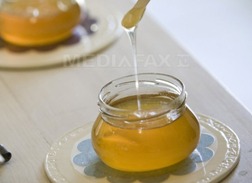   Conform ultimelor date de la Comisia Europeană, România se află pe locul doi în topul celor mai mari crescători de albine din Uniunea Europeană, după Spania, cu un efectiv de aproape 2 milioane de stupi, întregul sector apicol, unul important pentru agricultură, însemnând circa 18,5 milioane de stupi la nivelul UE, arată datele de la Comisia Europeană.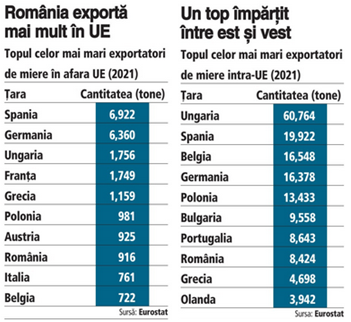 Festivalul Stuparilor din Maramureș reuneşte peste 100 de apicultori din judeţ, Iana Gore Iana Gore - 26 august 2022   Peste 100 de apicultori, aşteptaţi la Festivalul Stuparilor (foto: emaramures.ro)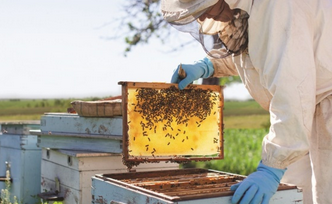 Festivalul Stuparilor 2022, în Maramureș. Peste 100 de apicultori din judeţul Maramureş sunt aşteptaţi să participe la Festivalul Stuparilor, găzduit de comuna Cerneşti, a informat Cercul Apicol Cerneşti, principalul organizator al evenimentului.”Va fi un program special dedicat apicultorilor, însă, publicul va avea posibilitatea să achiziţioneze diverse produse apicole, să discute cu stuparii şi să solicite sfaturi privind folosirea în scop curativ a unor produse”, a precizat vineri, 26 august, un reprezentat din partea organizatorilor.Evenimentul aflat la a XVI-a ediţie este organizat în data de 28 august cu susţinerea Consiliului Judeţean Maramureş, Consiliul Local şi Primăria comunei Cerneşti, Cercul Apicol Cerneşti şi Camera Agricolă Judeţeană Maramureş.Majoritatea apicultorilor din Maramureş îşi valorifică produsele pe piaţa liberă, în târgurile organizate, în magazinele de specialitate sau în cele de legume fructe, farmacii naturiste iar pe durata crizei sanitare, unii au livrat prin poştă sau curier, direct acasă, produse, transmite Agerpres.De asemenea, pe scena în aer liber vor evolua numeroşi artişti de muzică populară transilvană, dar şi tineri debutanţi din judeţul Maramureş.Nicolae Șerban, Grup Șerban: ”Trebuie gândit un management al resursei de apă pentru tot anul sau multianual” Roxana Dobre - 26 august 2022   Problema privind gestionarea apei îi preocupă și pe fermieri, pe lângă îngrijorările autorităților care caută permanent soluții de economisire a acesteia. Nicolae Șerban, fondator și CEO Grup Șerban Holding din județul Bacău, a dezvăluit în cadrul emisiunii AgroStrategia de pe TVR 1, o coproducție TVR și Agrointeligența, care este în viziunea sa soluția pentru rezolvarea problemelor legate de lipsa apei, urmând și exemplele din alte țări, cum ar fi America sau Israel unde sunt utilizate strategii bine gândite pentru stocarea și reutilizarea apei din alte surse decât râuri sau fluvii.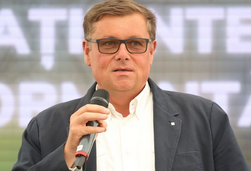 Nicolae Șerban este de părere că strategia privind irigațiile trebuie bine pusă la punct astfel încât rezervele de apă să fie disponibile și în perioadele secetoase când râurile scad, sau chiar fluviul Dunărea. O soluție ar fi construcția de rezervoare în zona montană unde să fie acumulată apa scursă de pe versanți, zonele înalte, care se pierde.”Am văzut anul acesta un fenomen care este de luat în calcul și ar trebui să fie introdus în noua strategie – lipsa sursei de apă, inclusiv în Dunăre, nu mai vorbim de celelalte râuri mici, în perioada de maximă nevoie de apă pentru plante. Pentru a evita această problemă trebuie gândit un management al resursei de apă pentru tot anul sau multianual. Asta înseamnă construcția de rezervoare în zona montană și unde este posibil, ca să avem acumulată suficientă apă pe care să o utilizăm atunci când trebuie. Toată cantitatea de apă păstrată în zonele înalte ale României care nu sunt agricole, să fie utilizată pentru producța de energie electrică hidro și ulterior să fie deversată către sistemele de irigații, să o poată folosi. Dacă continuăm așa cu încălzirea globală și nu vom avea apă naturală în râurile mari din România și în Dunăre, putem să construim 3 milioane de hectare dar să nu avem apă, să le udăm atunci când trebuie”, a declarat Nicolae Șerban.Antreprenorul a precizat că lunile iulie și august sunt cele în care culturile au nevoie de o cantitate mare de apă pentru a face față arșiței. ”În iulie și-n august – spui doar 4 litri trebuie să asiguri – tot înseamnă că în fiecare zi pe un hectar trebuie să dai 40 de metri cubi – 40.000 de litri înseamnă. Dacă trebuie să dai 40 de metri cubi la 3 milioane de hectare, avem în calcul câtă apă trebuie în fiecare zi, împarți la 24 de ore și trebuie să vezi care este debitul pe care trebuie să-l absoarbă sistemul tău. Dacă nu ai raționamente matematice în spate și crezi că făcând 3 milioane de hectare tu poți să sugi apă dintr-un sistem hidrologic natural, care este și el la maximum de mic – adică este la nivelul cel mai mic și în Dunăre și în râuri – îți vei da seama că ai investit o avere de bani, dar nu ai apa necesară fix atunci când îți trebuie”, a punctat fermierul în cadrul emisiunii AgroStrategia.  Fermierii trebuie să fie parteneri de investiții cu statul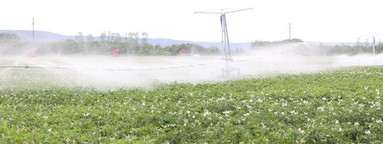 Nicolae Șerban a completat că strategia privind irigațiile trebuie să implice toți actorii importanți de la fermieri la statul român și producătorii de energie.”Părerea mea strategică este că trebuie administrată o super-strategie să știm unde păstrăm apa din sezonul cu precipitații și cum utilizăm deștept respectiva apă și cum dăm valoare apei. Iar vizavi de investițiile care trebuiesc făcute într-un asemenea sistem care poate genera energie electrică și respectiv producția agricolă, dacă ne așteptăm să le facă doar statul român, cred că ar trebui să ajungem la 800 de miliarde PIB și statul român chiar să poată să recupereze 40% din acest PIB la buget și în fiecare an să pună câte 2-3% din respectivul buget pe investiții în sistemul acesta”, mai este de părere fermierul băcăuan.Irigațiile din America și Israel – două modele de urmat și pentru statul românAntreprenorul Nicolae Șerban crede că statul român poate lua cu ușurință exemple de la țări unde irigațiile sunt bine puse la punct și funcționează ca la carte. Totul vine cu un avantaj: pe lângă faptul că învățăm de la alții, putem corecta și ce a mers prost la ei, astfel încât rezultatul final să fie cu adevărat o super-strategie.”Avantajul învățatului este că poți să faci o copie a respectivului sistem evitând greșelile pe care respectivii deja le-au făcut. Sistemul de irigații di California este început înaintea celui de-al Doilea Război Mondial. Principiile pe care el a fost construit sunt foarte sănătoase. Fermierii din respectiva zonă la început s-au temut de reglementările care urmau să fie până când a fost construit primul sistem. Discuția în sistemul din America este încă ”nimic nu este de gratis!” Adică tot ce înseamnă acumulări de apă a fost făcut de statul american prin divizia de geniu a armatei ca și a administrări, iar apa începe să fie vândută din efectivele rezervoare către Hidroelectrica să spunem așa, adică cei care produc energie electrică la valoarea de amortizare în 40 de ani – investiții cu toate dobânzile și respectiv întreținerea infrastructurii respective. Ăsta este primul pas de apă vândută! Către cei care produc energie electrică! Iar cei care produc energie electrică au obligația să ducă prin conducte către canalele și micile rezervoare pentru sistemele de irigații, apa pe care ei o produc, iar sistemul de distribuție a apei către fermieri, bineînțeles costă și acela bani. Bineînțeles că și respectivul sistem trebuie amortizat, trebuie întreținut, trebuie pus presiune, trebuie închise, deschise baraje și așa mai departe, pompate ape de la un nivel la altul – putem vorbi câteva ore despre sistemul din Central Valley California care e foarte deștept și care are și el un cost pe mia de metri cubi și care trebuie – respectivul cost recuperat de la utilizatorul final de apă”, a dezvăluit fermierul. https://youtu.be/1zlN0ARUPC0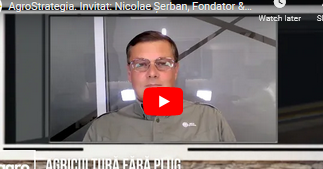 Conform acestuia, în SUA se practică o taxă pe apă pentru a susține sistemele de irigații, care suportă costul de amortizare al sistemului plus administrarea lui.”Când au fost organizate sistemele, au fost organizate referendumuri în respectivele zone, iar oamenii au votat majoritar sau nu că sunt de acord ca terenurile din respectivul sistem să fie purtătoare de o taxă care să acopere funcționarea sistemului, indiferent că udă sau nu. Și atunci există o taxă pe apă în America, în România poate fi pe hectar – care este costul de amortizare al sistemului plus administrarea lui, iar apa are o altă valoare, care este în funcție de cât de mult este pompată și cât costă energia pentru pomparea respectivei ape și cât folosește fiecare fermier din apă. Nu se utilizează apă –  este an extraordinar nu a plouat, nu e de plătit decât taxa de întreținere a sistemului! Astfel toți banii se recuperează în 40 de ani, se plătesc dobânzi, iar bugetul național nu este afectat până la urmă! Pentru că este un business”, a explicat CEO Grup Șerban.În România, Nicolae Șerban consideră că un astfel de sistem pe model american poate fi construit prin Hidroelectrica. ”Până la urmă Hidroelectrica ar avea de vândut energie electrică produsă din apă și apă către fermieri și apă către orașele României și ar putea să preia bineînțeles în asemenea sistem și apa epurată din orașele României. Apa din orașele României este deversată în emisari, în tot felul de râuri mai mari sau mai mici. De ce nu ar putea fi recuperată apa epurată și să fie utilizată ca în Israel în irigație? Este foarte bine să o utilizăm în irigație. Deci să administrăm apa aia! Deci să o trecem prin stații – deja au pompe, au conducte. Conductele care duc spre emisari pot fi dirijate spre bazine de acumulare și de acolo combate spre conducte în avalul orașelor sau în jurul orașelor ca să avem în jurul orașelor dezvoltate super-irigații din apă uzată epurat. Funcționează nemaipomenit în Israel. Noi de ce nu am putea să facem treaba asta? Eu nu cred că suntem cu nimic mai slabi decât cei din Israel sau din Central Valley California sau de oriunde pe planeta asta unde statul este deștept. Trebuie să mergem să învățăm cum sunt făcute acolo!”, a conchis antreprenorul.AgroStrategia. Invitat: Nicolae Șerban, Fondator & CEO Grup Șerban Irigațiile între promisiunile politice și statisticile care ascund realitatea, august 26, 2022,  agrimanet În vremea comunismului, pentru a se atinge obiectivele ambițioase, minciuna pleca din statistici. Este greu de spus în ce măsură cifrele oficiale reflectă realitatea din teren.Guvernul a aprobat în 3 august Programul Național pentru Infrastructura principală de irigații. Legea 136/2022 stabilește ca România să ajungă la 2,6 milioane ha suprafață irigabilă în 2027, cu o alocare de 1,5 miliarde euro de la buget până la acel termen.Statisticile oficiale au fost combătute chiar de fostul ministru al Agriculturii, în 2020. Oros a acuzat că statisticle trasnmise de ANIF erau doar pe hârtie, suprafața irigată în mod real fiind la o treime. „Noi am declarat de fiecare dată doar suprafața reală udată, nu suprafața cumulată. Pentru anul trecut [2019-n.r.] s-au declarat 780.000 hectare, când cu toții știam și mai ales specialiștii de la ANIF știau că au fost 278.000 de hectare raportate de trei ori. Anul acesta [2020-n.r.] suprafața reală, nu cumulată, a fost de 508.000 de hectare, atât s-a putut, insuficient. Am fi vrut să avem trei milioane de hectare sau măcar cele două milioane de hectare afectate de secetă să fie protejate prin irigații. Atât s-a putut, totuși mult mai mult decât până cum, pentru că s-au terminat unele investiții făcute și noi le-am continuat”, a spus Oros, în 2020, când era audiat pentru postul de ministru.Ziarul Financiar a făcut calculele proprii, pe baza statisticilor (Agenția Națională de Îmbunătățiri Funciare (ANIF), concluzionând că nu s-a irigat mai mult de 300.000 de hectare, 6% din suprafața cultivată cu cereal.Cifrele raportate de ANIF sunt contestate în privința suprafeței irigate în mod realSistemul național de irigații face în ultimii ani obiectul gâlcevei politice. Peste două milioane de hectare ar fi trebuit să beneficieze de sisteme moderne de irigații, dacă promisiunile politicienilor s-ar fi îndeplinit, nota Europa liberă, care a trecut în revistă eșecul diverselor guvernări, în a le îndeplini. De altfel, obiectvul de două milioane de hectare este vehiculat de mulți ani.Ministrul Daea, aflat la guvernare între ianuarie 2017-noiembrie 2019 și revenit în funcție în Guvernul Ciucă, în iulie 2022, promite din nou relansarea planului național de irigații. Nicio vorbă însă despre ratarea țintelor legate de irigații din perioada în care a mai păstorit ministerul Agriculturii!Însă în toată perioada ianuarie 2017 – noiembrie 2019, cât PSD s-a aflat la guvernare, cu Petre Daea ministrul Agriculturii, investițiile în irigații au fost doar pe hârtie, plățile în teren fiind sub 10% după patru ani de guvernare PSD.„Punerea în aplicare a Programului de reabilitare a sistemului de irigații trebuie să se facă ceas de ceas și zi de zi, fără întrerupere.”- Petru DaeaMinistrul a făcut un apel să nu se mai distrugă. Acesta a exemplificat cu stația de pompare de la Tigănași și canalul de aducțiune de 12 km, care se află în curs de reabilitare, mai exact se lucrează la curățarea secțiunii de scurgere. Ministrul a acuzat distrugerile făcute în timp.„Nu poți trece cu vederea peste distrugerile făcute de-a lungul anilor. Nesăbuința și lipsa de acțiune se pot vedea prin vegetația forestieră care a ocupat întreaga secțiune a canalului. Canalele au fost avariate, stațiile de punere sub presiune devastate, practic a fost scos din funcțiune întregul sistem. Acum trebuie să investim, curățind secțiunea de scurgere, impermeabilizând canalele, înlocuind agregatele cu altele cu consum mai mic de energie și să punem în funcțiune infrastructura secundară folosind bani europeni.” – a spus ministrul Daea.Ce prevede Programul Național pentru Infrastructura principală de irigațiiamenajarea unor sisteme noi de irigații: de la 101 la 189;suprafața irigată preconizată: 2.616.859 ha;înființarea a 50 de amenajări de desecare și drenaj cu suprafața de 695.142 ha;creșterea numărului de amenajări de irigații de la 89 (inclusiv Canalul Siret Bărăgan etapa I, între km 0+000 și km 14+570) la 156 (inclusiv Canalul Siret Bărăgan etapa I între km. 0+000-km.23+372);majorarea numărului de organizații ale utilizatorilor de apă pentru irigații de la 531 la 666;modificarea perioadei de implementare a PNI: până la sfârșitul anului 2027 viitoarea programare a Planului Național Strategic va sprijini investițiile în infrastructura secundară de irigații, precum și investițiile în sistemele de irigații la nivelul fermei, cu suma de 500 milioane euro din fonduri europene;schimbarea titlului programului, astfel: Programul național de reabilitare și/sau înființare a infrastructurii principale de irigații și infrastructurii de desecare și drenaj.după un material Euractiv Distribuitorul de seminţe şi pesticide Biochem din Constanţa: Fermierii din sud-estul ţării se plâng de producţia slabă la porumb şi floarea-soarelui, au sperat să plouă în lipsă de irigaţii , Mirabela Tiron , 25.08.2022,   Compania Biochem din Constanţa, care distribuie către fermierii români seminţe de cereale, pesticide şi îngrăşăminte, controlată de Constantin Chimişliu, a finalizat prima jumătate a acestui an cu afaceri mai mari cu 12% faţă de perioada similară a anului trecut, potrivit oficialilor companiei.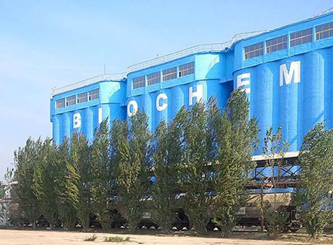 „Acum facem încasările de la fermieri. În zona de sud-est a ţării producţia de porumb este  foarte slabă, la fel şi la floarea-soarelui. Mulţi fermieri se plâng de producţie, au sperat să plouă. Este nevoie de irigaţii, dar acum trebuie să lucreze terenul chiar dacă nu au sisteme de irigaţii“, a spus pentru ZF inginerul agronom Constantin Chimişliu, care a intrat în comerţul cu pesticide în 1991. Anterior, el a lucrat ca director de cercetări în agricultură timp de opt ani, la staţiunea de cercetări Valul lui Traian, subordonată Institutului Naţional de Cercetare -Dezvoltare Agricolă Fundulea. Soluție inedită pentru a ajuta plantele să reziste la secetă. Substanța comună din alimentația omului cu care le putem "trata", Wall-Street, 26 August 2022  Un studiu dezvăluit recent într-o publicație prestigioasă de profil - Plant and Cell Physiology - sugerează faptul că etanolul, dar și alcoolul, sunt soluții care pot ajuta plantele să reziste fără apă, uneori chiar și două săptămâni.Astfel, un grup de cercetători din Japonia care au studiat această problemă, a arătat faptul că plantele produc în mod natural etanol, deși motivul pentru care fac acest lucru este încă necunoscut, transmite CNN. Asta nu i-a împiedicat însă pe specialiștii niponi să avanseze teoria conform căreia stropirea, efectivă, a plantelor cu alcool, le-ar putea ajuta să nu moară în condiții de secetă extremă. "Descoperirea a venit în urma procesului de căutare a compușilor care fac plantele rezistente la stres", a declarat Motoaki Seki, conducătorul studiului, conform sursei citate. Cercetătorii au explicat de asemenea că etanolul a reprezentat o modalitate "simplă și eficientă" de a crește producția de alimente în vremurile de secetă, adăugând faptul că este, totodată, convenabilă.Pentru a-și susține teoria, aceștia au crescut câteva plante de grâu și orez, udându-le regulat, apoi adăugând etanol doar la rădăcina unora dintre ele pentru trei zile. După această fază, au încetat să le mai ude pe toate timp de două săptămâni și au descoperit faptul că 75% dintre plantele stropite cu etanol au supraviețuit, spre deosebire de cele 5% care nu fuseseră "tratate" în acest fel. Crescătorul de capre care ”a rupt gura târgului” cu pastrama de ied , Roxana Dobre - 26 august 2022 Un crescător de capre din Tulcea a reușit să impresioneze clienții dar și oficialitățile la un târg de profil organizat de Asociația Națională a Crescătorilor de Capre din România – CAPRIROM. Preparatul care a atras consumatorii la standul producătorului Romeo Dumitru Mihociu a fost pastrama de ied, produs pe care îl luase în târg mai mult ”de prezentare” dar care s-a vândut în mai puțin de o oră de la deschiderea expoziției.   Romeo Dumitru Mihociu - crescător de capre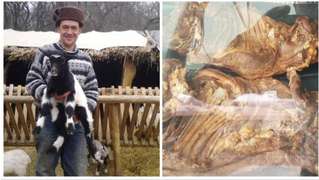 Pastrama de ied, moale și suculentă, s-a vândut într-un timp record la standul lui Romeo Dumitru Mihociu (43 de ani), un crescător de capre din localitatea Balabancea, județul Tulcea. Acesta a participat sâmbătă, 20 august, la Constanța, la Târgul Căprarilor, eveniment organizat de Asociația CAPRIROM. În cadrul evenimentului, crescătorii au putut veni atât cu animale, cât și cu produse obținute în fermele ca capre.Pastrama de ied s-a vândut într-un timp record la standul lui Romeo Dumitru MihociuRomeo Dumitru Mihociu a declarat pentru Agrointeligența-AGROINTEL.RO că nici nu a putut să guste din preparatul care a devenit de la prima degustare a clienților ”vedetă” a târgului.”Eu nu am avut timp nici să gust din ea pentru că efectiv nu am avut timp, am făcut față cu greu cererilor. Am avut și la vânzare ca atare, am avut și făcută direct pe grătar acolo la târg. Într-o oră am vândut toată cantitatea pe care am avut-o – cam cinci ieduți, în jur de 30 de kilograme de pastramă. S-a căutat neașteptat de mult. Cum au gustat primii clienți deja au venit și alții și au fost foarte încântați de gust. Am fost trei persoane la vânzare și nu făceam față cererii. Eu luasem doar să vadă lumea ce produse avem, crescute natural aici pe pământul nostru, și mai ales cu gust autentic românesc”, a mărturisit crescătorul uimit la rândul său de cererea de produse românești de capră.Pastrama de ied s-a vândut cu 50 de lei kilogramul Un kilogram de pastramă de ied s-a vândut la târgul organizat de CAPRIROM cu 50 de lei. Un preț bun spune crescătorul Romeo Dumitru Mihociu care deja își face planurile să extindă afacerea sa și pe partea acestea cu prelucrarea cărnii.”A fost 50 de lei pe kilogram. Dar am avut cinci bucăți doar. Vă spun că dacă mai aduceam încă 5-10 bucăți le vindeam pe toate. S-a căutat foarte tare, am rămas și eu surprins. Cei care au fost fost interesați au luat cărți de vizită, am stabilit o legătură. La următorul târg chiar le-am spus și celor de la CAPRIROM că vom merge pe mai multă cantitate. Și la cum s-a desfășurat târgul chiar am fost mulțumiți ca producători, cu vitrină frigorifică, tot ce trebuie”, a mai explicat crescătorul de animale.  Cât despre gustul autentic de pastramă de ied, cumpărătorii au rămas încântați. Produsul i-a impresionat chiar și pe ”mai marii țării”, autoritățile care au trecut pe la târg, de la prefectul Constanței, Silviu Iulian Coșa, la secretarul de stat în Ministerul Agriculturii, Sorin Moise și directorul general al Agenției pentru Zootehnie, Florinel Bîrcă.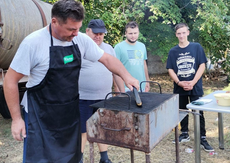 Cum se face pastrama-vedetă de la târgul căprarilorPastrama care a încântat consumatorii la târgul căprarilor are și o rețetă bine stabilită de crescător iar regula de bază este ca materia primă, carnea, să provină de la animale tinere ca să fie fragedă.”Pastrama a fost făcută din tineret de anul acesta, carnea este fragedă, nu se compară cu animalele reformă sau caprele de peste un an. Tot procesul durează cam o săptămână, de la tăiat la produsul final. Se ține în baiț cu diverse condimente, se pune la uscat și se dă și cu un pic de fum. Și dacă este frig poți să faci oricând dar, repet, materia primă contează mult, adică să fie de ied”, a mai povestit crescătorul de animale.La un ied de circa 13-14 kilograme ies 6-7 kilograme de pastramă. În tot procesul de preparare se pierd oasele, pielea și măruntaiele care nu pot fi folosite.”Cam la jumătate scade. Ce este os se dă totul afară, se decupează frumos cu cuțitul carnea astfel încât să iasă ceva de calitate. Eu m-am gândit să scot mai mult pe piață și să văd mai mult la târguri cum va merge pe partea aceasta de procesare a cărnii”, a mai menționat acesta.  Romeo Dumitru Mihociu are 350 de capre din rasa Carpatină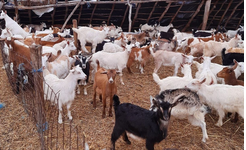 În ferma sa din județul Tulcea, crescătorul Romeo Dumitru Mihociu are 350 de capre din rasa Carpatină, 240 adulte și 110 tineret. Toată exploatația este gestionată în familie iar crescătorul este puțin supărat pentru cum statul înțelege să ajute fermierii care muncesc și să susțină de fapt oamenii care iau ajutor social, cei care refuză să muncească și iau bani.”Lucrez eu, soția, tata și cei doi copii cu ce pot ajuta. Oameni nu găsim din cauza la ajutorul social care îi determină să nu mai vină la muncă. Au asigurarea la sănătate asigurată și nu fac nimic. Eu plătesc taxe la ANAF, impozit la izlaz și nu beneficiez de asigurare la sănătate. Nu era mai bine să trecem la ajutor social și eu și soția și stăteam liniștiți, ca alții?”, a mai spus supărat fermierul.Problemele fermierul tulcean nu sunt cu mult diferite de cele ale altor fermieri. Lipsa izlazului și a forței de muncă l-au determinat să mai reducă din efective dar fără să renunțe cu totul la zootehnie.”Am avut 720 de capre dar am redus din efective din cauza lipsei pășunatului. Și la noi primarul dă cui vrea pășunea comunală, cum vrea. Eu am bătut pe la toate ușile, de la ministrul Daea la primul mandat la secretarul de stat, Daniel Botănoiu, și pe urmă pe rând Adrian Oros când a preluat portofoliu. Pe urmă prefect și tot așa. Dar vă spun sincer că am intrat pe o ușă și al ieșit pe alta. Problema cu izlazurile nu cred că o va rezolva cineva, sunt escrocherii prea mari la nivel național chiar. Și la noi a început lumea să vândă din capre pentru că primarul dă cu vrea pășunea, împart banii între ei și noi rămânem cu greul”, a mai spus supărat fermierul.  Cum a rezolvat crescătorul de capre penuria de furaje Ca orice gospodar destoinic, Romeo Dumitru Mihociu, a reușit să își pună în aplicare un plan bine stabilit care a funcționat și anii trecuți: cumpărat teren pe care produce furaje astfel încât să nu rămână fără hrană la animale. Cumpără doar porumb, cultură problematică în acest an și în zona Constanței, acolo unde culturile sunt pârjolite de secetă.”Am cumpărat ceva terenuri și produc nutreț. Eu mereu am stocat progresiv pe măsură ce am cosit, am îmbalotat, acoperit bine să nu plouă și ne-am descurcat până acum. În fiecare an am păstrat din anul precedent și am ieșit bine până la urmă. Probabil porumb vom cumpăra pentru că a fost distrus de secetă și la noi”, a dezvăluit crescătorul.Acesta produce în principal brânză de capră pe care o vinde cu 30 de lei pe kilogram. Este mulțumit de clienții care îi oferă stabilitate și revin de fiecare dată să cumpere produsele lui. ”Am văzut în zonă că s-a făcut 35 de lei pe kilogram dar parcă cumva nu am curaj să măresc prețul. Am clienții care sunt fideli și le port respect că revin de fiecare dată și îmi oferă oarece stabilitate. Vânzările chiar merg bine și la brânză noi avem clienți care cumpără 20-30 chiar și 40 de kilograme o singură dacă”, a mai explicat fermierul.Cu bune, cu rele, Romeo Dumitru Mihociu își crește cele 350 de căprițe pentru a asigura un trai decent familiei. ”Suntem parcă mai mereu cumva pe marginea prăpastiei. Uneori tragem o gură de aer și ne revenim, alteori parcă suntem la pământ. Dacă va fi mai rău de atât vom da probabil înapoi. Deocamdată nu avem de gând să vindem, să renunțăm. Marea problemă vă spun eu este cu izlazurile, nici măcar cu seceta nu este. Aici este durerea crescătorilor pe care nu vrea nimeni să o rezolve odată pentru totdeauna.Un nou soi de grâu cu o rezistență ridicată la temperaturi ridicate a fost creat în India , Mircea Olteanu - 26 august 2022   Dezvoltare soiuri de grâu rezistente la căldură (FOTO: agroxxi.ru)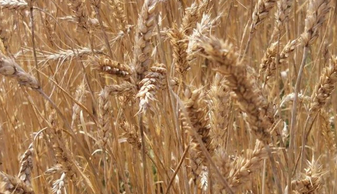 Noul soi de grâu PBW 826 are un randament semnificativ mai mare decât soiurile rezistente la căldură disponibile pe piața indiană.Grâul este una dintre cele mai importante culturi din India, dar randamentul recoltei depinde de condițiile meteorologice și de sol, precum și de soiul cultivat, în funcție de regiune. De-a lungul timpului, Institutul Indian de Cercetări Agricole (IARI) a dezvoltat mai multe soiuri rezistente la căldură, care sunt utilizate cu succes de fermierii din țara asiatică. Cu toate acestea, anul acesta – când planurile Indiei de a deveni cel mai mare producător de grâu al lumii au fost perturbate de valurile de caniculă din lunile februarie și martie – a demonstrat că este necesară îmbunătățirea rezistenței la caniculă.Recent, în cadrul unui atelier, Universitatea Agricolă din Punjab, din nord-vestul Indei, a prezentat un nou soi de grâu (PBW 826) care tolerează temperaturile ridicate mai bine în comparație cu alte soiuri existente, precum HD 3086 și HD 2967, iar randament este cu 31% și, respectiv, 17% mai mare. În plus, acest noi soi de grâu se dezvoltă în 148 de zile, față de 150 de zile în cazul altor soiuri.Oamenii de știință de la universitatea indiană consideră că PBW 826 este un candidat viabil pentru cultivare în întreaga țară, după ce s-a clasat pe primul loc în testele pe teren efectuate timp de trei ani consecutivi, iar acum așteaptă aprobarea autorităților centrale.De altfel, cercetătorii au subliniat că mulți fermieri s-au confruntat cu pierderi din cauza unei creșteri bruște a temperaturii în timpul dezvoltării culturilor de iarnă, însă acest lucru poate fi evitat cu un nou soi rezistent la căldură.Cercetătorii au subliniat importanța reproducerii rapide, care permite dezvoltarea soiurilor de grâu rezistente la căldură în 6-7 ani, și nu în 10 ani, ca de obicei.Dr. Satbir Singh Gosal a declarat: ”Dacă pierdem o recoltă, suntem obligați să cumpărăm cereale, în loc să le vindem pentru un profit mai mare. Astfel, soiurile puternice genetic și îmbunătățirea germoplasmei vor fi pe primul loc pe agenda noastră”, potrivit portalului agroxxi.ru.INDUSTRIE ALIMENTARAINS:Exporturile de băuturi au crescut cu 52,3% în primele cinci luni din 2022, V.G. , Miscellanea ,  26 augustRomânia a exportat, în primele cinci luni ale acestui an, băuturi în sumă de 108,4 milioane euro, în creştere cu 52,3% comparativ cu perioada similară a anului trecut, conform datelor centralizate de Institutul Naţional de Statistică, notează Agerpres.  În perioada menţionată, importurile de băuturi au însumat 251,7 milioane euro (plus 45%), rezultând un deficit comercial de 143,3 milioane euro la această secţiune de produse.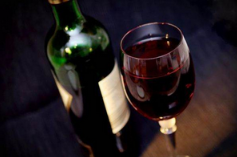 Cele mai mari exporturi de băuturi au fost realizate în mai - 28,2 milioane euro, în aceeaşi lună fiind consemnate şi cele mai mari importuri - 64,5 milioane euro.România a importat băuturi de 251 milioane de euro, în primele cinci luni din an, în creștere cu 45% față de aceeași perioadă din 2021. A și exportat mai mult, Redacția,  aug. 26, 2022   România a exportat, în primele cinci luni ale acestui an, băuturi în sumă de 108,4 milioane euro, în creştere cu 52,3% comparativ cu perioada similară a anului trecut, conform datelor centralizate de Institutul Naţional de Statistică. În perioada menţionată, importurile de băuturi au însumat 251,7 milioane euro (plus 45%), rezultând un deficit comercial de 143,3 milioane euro la această secţiune de produse.Cele mai mari exporturi de băuturi au fost realizate în mai – 28,2 milioane euro, în aceeaşi lună fiind consemnate şi cele mai mari importuri – 64,5 milioane euro.AGERPRES/(AS-autor: Nicoleta Gherasi, editor:Carmangeria Moldovan iese pentru prima oară din granițele Clujului și vrea extindere regionala, 26 Aug 2022 , Alina Stan  Început în 1994 ca un mic atelier de carmangerie în curtea casei din Sânnicoară, județul Cluj, businessul Moldovan Carmangerie Sânnicoară a ajuns în prezent la o rețea de 34 de magazine distribuite în județul Cluj și se pregătește, în premieră, de extinderea regională, a declarat pentru Progresiv Cosmin Moldovan, Președintele Consiliului de Administrație al companiei.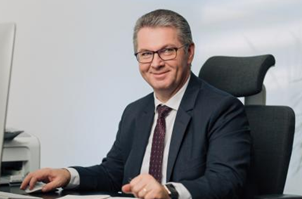 Din cele 34 de magazine nouă locații au și componenta de bistro. Planurile de extindere pentru acest an vizează inaugurarea a douăa magazine în județul Cluj – în Florești și Eugen Ionesco – dar și lansarea brandului în afara Clujului, primul magazin fiind programat pentru Beclean, județul Bistrița, inaugurarea urmând să aibă loc în aproximativ două săptămâni.În funcție de tipul și formatul magazinului, investiția într-o locație Moldovan Carmangeria Sânnicoară este cuprinsă între 70.000 și 150.000 de euro.Chiar dacă bugetul de investiții este concentrat în mare parte pe expansiunea comercială, compania pregătește pentru toamna acestui an lansarea unei noi game de produse ready-meal, pe bază de carne. “Acest proiect are la bază accesarea de fonduri europene menite să promoveze lanțurile scurte și piața locală. Vor intra în testare atât rețete tradiționale, dar si internaționale. De asemenea, vom veni cu produse noi și îmbunătățite din categoria produselor fierte-coapte-afumate”, a declarat Cosmin Moldovan.Pe lângă preparatele din carne, producătorul a lansat în 2019 și gama de produse lactate, care înregistrează vânzări în creștere în fiecare an. Având la bază producția artizanală, gama cuprinde lapte integral nesmântânit, telemea de vacă proaspată și maturată minim 3 săptămâni, brânză de burduf și telemea marinată în ulei de măsline cu mirodenii.Citiți despre începuturile businessului Carmangeria Moldovan Sânnicoară AICI.În topul vânzărilor rămân carnea proaspătă de porc, carne de lucru porc, ceafă, pulpă, cotlet sau fleică, urmate îndeaproape de mici, burgeri de vită Black Angus, bacon, salam Torpedo, cârnații și crenvurștii.Contracția pieței, resimțită pe toate categoriile de produsePentru primele șase luni ale acestui an cifra de afaceri a companiei a fost în creștere cu 4,6% față de aceeași perioadă din 2021, respectiv 46 milioane lei, însă din punct de vedere cantitativ businessul a scăzut cu 16%. “Fenomenul de contracție a pieței a luat amploare pe fondul schimbării comportamentului de cumpărare a consumatorilor, care, din cauza impactului resimțit în bugetul fiecărei familii prin creșterea prețurilor utilităților, aleg să cumpere produse mai ieftine și în cantitațile strict necesare. Contracția pieței este resimițită pe toate categoriile de produse”, a spus Cosmin Moldovan.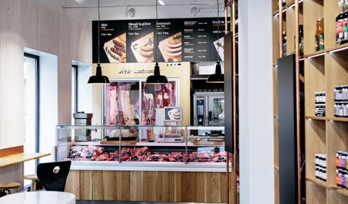 La capitolul provocări se înscriu lipsa forței de muncă, ruperea lanțului de aprovizionare pe toate planurile (livrări mașini-utilaje, materiale, ambalaje), creșterea accelerată a cheltuielilor. “Ca soluții am apelat la importul de personal din afara țării, dar facem recrutări și din mediu rural și am apelat la firme de leasing personal”, a explicat reprezentantul companiei.Prin urmare, producătorul estimează pentru acest an o cifră de afaceri cu 5% față de 2021, când a raportat 20,7 milioane lei, dar cu o profitabilitate mai mică decât anul trecut, când a fost de 680.000 de lei. Carnea de porc, mai scumpă cu 53% față de anul trecut , de A 25 august 2022   Carnea de porc a început să se scumpească din nou accelerat. Într-o singură săptămână, prețul mediu a crescut cu 4% la poarta fermei, cea mai mare scumpire din UE. S-a ajuns astfel ca suta de kilograme de carcasă să ajungă la 216,69 de euro, cu 53,5% mai scumpă decât anul trecut.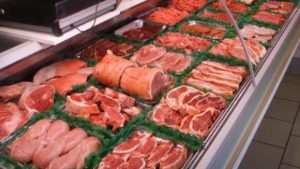 Prețul cărnii de porc la poarta fermei din România crește din nou ceva mai accelerat decât în celelalte state membre și se apropie de recordul de la finele lui iunie, când 100 de kilograme de carcasă costa în medie 219,9 euro, potrivit ultimelor date ale Comisiei Europene. În săptămâna începând cu 8 august, prețul mediu ajunsese la 216,6 euro per 100 de kilograme de carcasă tip S, cu 4% mai mare decât în săptămâna anterioară, 4,8% peste nivelul de acum o lună și cu 53,5% mai mult decât în perioada similară a anului trecut.Cel mai scump este însă în Slovenia, unde carcasa de 100 de kilograme ajunge în medie la 228,1 euro precum și în Polonia- 226,3 euro. Prețul mediu în UE este 202,2 euro, scrie Economica.net.Dacă ne raportăm la săptămâna anterioară, prețul din România a crescut cel mai mult dintre toate statele UE, în condițiile în care prețul mediu din UE s-a majorat cu 1% (vs 4% în România). Situația este similară și dacă facem comparația cu ultima lună, perioadă în care prețul mediu din UE s-a majorat cu 0,3% vs 4,8% în România. Nu în ultimul rând, comparativ cu anul trecut, prețurile au crescut cu 32% media UE față de 53% în România.Potrivit datelor Comisiei Europene, România a raportat cea mai mare scădere a numărului de sacrificări din UE (minus 15,4% în ianuarie-mai 2022), pe un fond în care în întreaga Europa sacrificările sunt pe un trend descendent (minus 3,1%). Situația este complicată în contextul evoluției pestei porcine africane pe teritoriul României încă din 2017 la care se adaugă o majorare importantă a costurilor cu hrana animalelor și cu energia electrică și transportul. Costurile tot mai mari cu inputurile se resimt nu doar asupra prețurilor actuale ale produselor animale cât și asupra producțiilor care sunt estimate în scădere pentru toate alimentele de bază, arată ultima prognoză a Comisiei Europene.„Nu se știe dacă această tendință va continua, iar acest lucru nu se așteaptă să fie suficient pentru a compensa pierderile din lunile anterioare și costurile mai mari ale factorilor de producție (energie și furaje), care se așteaptă să dureze”, anunțau analiștii Comisiei  Europene.Un nou vârf pentru prețul cărnii de porc la poarta fermei. A ajuns cu peste 50% mai scumpă decât anul trecut, Alina Stanciu - joi, 25 aug. 2022  Carnea de porc a început să se scumpească din nou accelerat. Într-o singură săptămână, prețul mediu a crescut cu 4% la poarta fermei, cea mai mare scumpire din UE. S-a ajuns astfel ca suta de kilograme de carcasă să ajungă la 216,69 de euro, cu 53,5% mai scumpă decât anul trecut. Prețul cărnii de porc la poarta fermei din România crește din nou ceva mai accelerat decât în celelalte state membre și se apropie de recordul de la finele lui iunie, când 100 de kilograme de carcasă costa în medie 219,9 euro, potrivit ultimelor date ale Comisiei Europene. În săptămâna începând cu 8 august, prețul mediu ajunsese la 216,6 euro per 100 de kilograme de carcasă tip S, cu 4% mai mare decât în săptămâna anterioară, 4,8% peste nivelul de acum o lună și cu 53,5% mai mult decât în perioada similară a anului trecut.Cel mai scump este însă în Slovenia, unde carcasa de 100 de kilograme ajunge în medie la 228,1 euro precum și în Polonia- 226,3 euro. Prețul mediu în UE este 202,2 euro.Dacă ne raportăm la săptămâna anterioară, prețul din România a crescut cel mai mult dintre toate statele UE, în condițiile în care prețul mediu din UE s-a majorat cu 1% (vs 4% în România). Situația este similară și dacă facem comparația cu ultima lună, perioadă în care prețul mediu din UE s-a majorat cu 0,3% vs 4,8% în România. Nu în ultimul rând, comparativ cu anul trecut, prețurile au crescut cu 32% media UE față de 53% în România.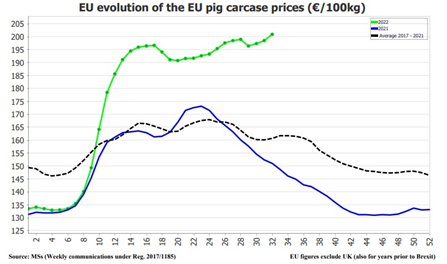 De ce crește prețul. Aveam cea mai mare scădere a numărului de sacrificăriPotrivit datelor Comisiei Europene, România a raportat cea mai mare scădere a numărului de sacrificări din UE (minus 15,4% în ianuarie-mai 2022), pe un fond în care în întreaga Europa sacrificările sunt pe un trend descendent (minus 3,1%). Situația este complicată în contextul evoluției pestei porcine africane pe teritoriul României încă din 2017 la care se adaugă o majorare importantă a costurilor cu hrana animalelor și cu energia electrică și transportul. Costurile tot mai mari cu inputurile se resimt nu doar asupra prețurilor actuale ale produselor animale cât și asupra producțiilor care sunt estimate în scădere pentru toate alimentele de bază, arată ultima prognoză a Comisiei Europene.„Nu se știe dacă această tendință va continua, iar acest lucru nu se așteaptă să fie suficient pentru a compensa pierderile din lunile anterioare și costurile mai mari ale factorilor de producție (energie și furaje), care se așteaptă să dureze”, anunțau analiștii Comisiei  Europene.„Animalele ar putea fi trimise la sacrificare mai tinere – și mai ușoare – decât de obicei pentru a economisi costurile cu hrana, având în vedere că indicele de conversie a hranei tinde să scadă pe măsură ce animalele cresc. Greutatea medie a carcasei a crescut în mod constant cu aproximativ 400 g/an în perioada 2011-2021, pentru a ajunge la 94 kg în 2021”.În 2021, consumul de carne de porc a crescut cu 2,9%, dar disponibilitatea redusă din 2022 ar putea să împingă consumul în jos cu 3,1%.ROASHOW 2022: Ingredientele viitorului: carnea cultivată în laborator , RO.aliment author , August 26, 2022Un studiu recent al CE Delft – primul care s-a bazat vreodată pe date de la companiile producătoare de carne cultivată – a constatat că, în comparație cu obținerea cărnii de la animalele de fermă, cultivarea cărnii din celule ar putea: reduce impactul producției de carne asupra climei cu până la 92%, reduce poluarea aerului cu până la 93%, utilizarea cu până la 95% mai puțin teren și utilizarea cu până la 78% mai puțină apă.În contextul strategiei UE Green Deal și Farm to Fork, atenția industriei precum și a consumatorilor s-ar putea concentra pe identificarea unor astfel de soluții.Carnea cultivată are potențialul de a fi un produs din carne sustenabil.Numeroase companii inovatoare explorează și dezvoltă în prezent metode de producere a cărnii cultivate: celule animale cultivate în bioreactoare. Producția convențională de carne este asociată cu un impact ridicat asupra mediului. Prin urmare, o alternativă ar putea fi foarte atractivă din perspectiva protejării mediului. O evaluare prospectivă a ciclului de viață este cea mai bună modalitate de a explora impactul potențial.                                                        Giorgiana Jelescu – Managing Director NSF România – va include în prezentarea sa din data de 12 septembrie din cadrul RO.aliment SHOW 2022 detalii importante despre statusul actual al tehnologiilor deja dezvoltate, limitările legislative, etichetare și proiecțiile acestei categorii de produse/ ingrediente în orizontul industriei alimentare.                  Despre NSF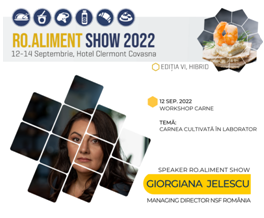 NSF Internațional este o organizație independentă care este dedicată a fi cel mai important furnizor global de soluții de gestionare a riscurilor în materie de sănătate publică și siguranță, în timp ce deservește interesele tuturor părților interesate, și anume publicul, comunitatea de afaceri și agențiile guvernamentale.Ca și organizație independentă, NSF oferă clienților săi o gamă largă de servicii, incluzând testarea produselor, audit, consultanță, instruire, expertiză în etichetarea produselor, NPD și R&D, servicii de asistență tehnică.NSF se adresează tuturor sectoarelor din lanțul alimentar, precum: agricultură, retail, industria alimentară, ospitalitate & agrement, servicii de catering și alimentație, utilaje industie alimentară.Despre RO.aliment SHOW 2022 – LINK CĂTRE WEBSITEEveniment premium dedicat furnizorilor și producătorilor din industria de alimentară, a băuturilor și a suplimentelor alimentare care are loc annual, RO.aliment SHOW are ca scop dezvoltarea și îmbunătățirea relațiilor de afaceri.RO.aliment SHOW este o experiență unică de networking, informare, dialog si relaxare.Ediția cu numărul șase a RO.aliment SHOW, se va desfășura în perioada 12 – 14 septembrie, într-un cadru informal, la Hotel Clermont Covasna.Anul acesta, pentru a oferi participanților – parteneri și auditoriu – o experiență inedită, care ne-a lipsit tuturor în ultimii ani, am ales să transformăm RO.aliment SHOW 2022 dintr-o conferință formală, într-o întâlnire de conectare și informare, într-un cadru relaxat, dedicat dilogului?.Ne dorim ca pentru 3 zile să înlocuim ținuta office și prezentările corporate cu discuțiile deschise despre oportunități, cu dezbaterea subiectelor comune și de interes pentru toți cei prezenți, cu prezentarea soluţiilor, bunelor practici sau a studiilor de piață, sa impletim armonios programul dedicat informării cu cel rezervat agrementului.În cadrul RO.aliment SHOW & B2B Impact Meetings facilităm expunerea de produse, prezentarea de noi inovații tehnologice, accesul la informație, cooperarea și dezvoltarea de noi parteneriate” menționează organizatorii evenimentului.TEMATICĂ ȘI PROGRAM PROVIZORIU – 7 WORKSHOP-URI – 3 ZILE – 50 PREZENTĂRIIoan Arcadie Bercean şi grupul danez Givesco renunţă la active din sectorul creşterii puilor şi vând mai multe ferme către o companie cu acţionariat ungar. Poultry Integration Farms devine cel mai nou jucător în domeniul creşterii păsărilor, un sector unde activează circa 650 de companii cu afaceri de 4,1 mld. lei în 2021, Mădălina Panaete , 25.08.2022 Poultry Integration Farms din Satu Mare, companie înfiinţată anul trecut şi care are acţionariat ungar, preia de la Sam Mills Europe şi Sam Mills Feed, ambele din Botiz (jud. Satu Mare) anumite active destinate producţiei şi comercializării de pui vii, producţiei şi comercializării de pui de o zi şi comercializării ouălor de incubaţie. Tranzacţia a primit avizul Consiliul Concurenţei.În spatele Poultry Integration Farms stă o companie numită Europa Agrar despre care nu există multe date disponibile. Anul acesta, Poultry Integration Farms a depus câteva rapoarte la Agenţia Naţională pentru Protecţia Mediului în care se menţionează patru ferme în Vetiş, o fermă în Botiz şi una în Odoreu. O parte din ferme au o capacitate de creştere de peste 40.000 de locuri.Neculai Apostol, fondatorul Kosarom Grupo afacere de 80 mil. euro: Creştem anual 7,5 milioane de pui de carne şi 130.000 de porci, este greu să îi numeri, dar să îi creşti , Mirabela Tiron , 26.08.2022   Neculai Apostol, fondatorul grupului Kosarom: Pe piaţa internă mai vindem prin magazinele specializate, iar extern vindem în comunitatea europeană.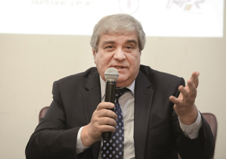 ♦ Ne extindem propria reţea de magazine, am ajuns la 30 de unităţi, iar până la final de an mai deschidem încă cinci.Grupul Kosarom, fondat de Neculai Apostol, estimează pentru acest an afaceri de până la 80 de milioane de euro, faţă de nivelul de 372 milioane de lei (75 de milioane de euro) de anul trecut pe toate companiile, potrivit fondatorului.„Anul acesta nu mai facem investiţii în extinderea capacităţilor de producţie şi abatorizare, am pus investiţiile în aşteptare până vedem ce se întâmplă în piaţă. Investim însă din credite şi bani proprii în panouri fotovoltaice la Kosarom, la ferma de păsări şi de porci pentru a reduce consumul cu energia. În Germania statul le-a asigurat cu titlu gratuit aceste panouri fotovoltaice celor din sectorul zootehnic“, a spus pentru ZF Neculai Apostol, fondatorul grupului Kosarom. În ultimii ani grupul a făcut investiţii de peste 40 mil. euro în firmele din portofoliu (Industrializarea Cărnii Kosarom - procesarea cărnii, Suinprod - creşterea porcilor şi Avi-Top - creşterea păsărilor). Kosarom SA a fost prima firmă din industria alimentară privatizată în anul 1992 prin programul-pilot de privatizare al guvernului.  Grupul are în prezent aproape 1.200 de angajaţi, potrivit ultimelor date.Analiză ZF. Trei companii au aproape 98% din vânzările de cidru, o piaţă care a ajuns la 200 de milioane de lei anul trecut , Mădălina Panaete , 25.08.2022   ♦ Consumul de cidru se ridică la 150.000 hl/pe an, ceea ce înseamnă că un român consumă puţin peste două sticle de cidru de 0,33 ml pe an.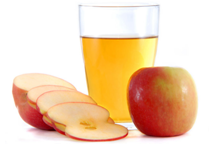 Vânzările de cidru s-au situat în 2021 la circa 200 de milioane de lei, sectorul având o creştere în valoare de 11,3%, arată datele companiei de cercetare Market Vector.„Cidrul este un segment foarte important pentru Heineken România - este categoria pe care am lansat-o pe plan local în 2015 şi am dezvoltat-o constant. A fost o abordare firească a companiei noastre în condiţiile interesului în creştere al consumatorilor pentru cidru (...). Am reuşit să generăm astfel noi inovaţii de produs, care însoţite de politici de marketing curajoase ne-au adus în poziţia de lideri în categoria de cidru, cu o cotă de piaţă semnificativă“,  spun reprezentanţii Heineken România, numărul doi pe piaţa berii după cifra de afaceri.Vinurile parfumate din struguri îngrijiți cu produse Daymsa , Adrian Radu - 26 august 2022 Zona Drăgășani este renumită pentru vinurile care se produc aici, fie albe, fie roșii. De la Crâmpoșie la Fetească Neagră, vinurile din podgoriile din zonă au un parfum aparte. Vița de vie din care se culeg strugurii pentru unele soiuri este îngrijită și cu produse din portofoliul companiei Daymsa, distribuite de firma Protecția Plantelor.  https://youtu.be/KGv-RMWulDM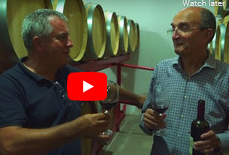 De sute de ani se fac vinuri în Podgoria Drăgășani, din județul Vâlcea. Vinuri cunoscute, vinuri consumate, vinuri obținute din struguri care au parte de o îngrijire atentă din partea celor care culeg roadele la final de an agricol. Printre strugurii albi cultivați aici se găsesc cei din soiurile Crâmpoșie, Fetească, Sauvignon, Tămâioasă Românească, în timp ce Cabernet, Fetească Neagră, Novac și Negru de Drăgășani se transformă, în final, în vinuri roșii.Tot în zona Drăgășani se întâlnesc și soiuri de masă, precum Victoria, Cardinal, Italia și Matilde. Câteva dintre culturile de viță de vie beneficiază de produsele de protecție din portofoliul Daymsa. Rețeaua de fitofarmacii sub umbrela Protecția Plantelor, condusă de Eugen Gherase, aduce aceste produse către viticultori. „Distribuim, printre altele, produse de la firma Daymsa, care se referă la creșterea și dezvoltarea plantelor, în situația noastră, vița de vie. Suntem în al treilea an de folosire a produsului Naturamin, care este una dintre substanțele cu cea mai mare cantitate de aminoacizi liberi care se comercializează în țară”, a declarat Gherase.Naturamin WSP este un fertilizant cu 80% aminoacizi liberi, care ajută la stimularea creșterii plantelor și la dezvoltarea acestora în toate fazele de vegetație. În urma aplicării acestui produs, plantele își revin repede după perioade de stres, cum ar fi boli, secetă, diferențe de temperatură sau umiditate excesivă. Daymsa recomandă 3-5 aplicări în doze de 0.5-1 l / ha în 1000 de litri de apă la vița de vie.Tehnologia marca Daymsa este completată de alte produse. „Noi urmărim potențarea calității și producției pentru soiul de masă Victoria, folosind în cea de-a doua parte substanțe care să îmbunătățească producția și calitatea producției. Folosim două tratamente. Primul este cu Folitex și Naturfruit, câte 1 l / ha, pentru potențarea producției, rectificarea carenței de calciu, magneziu și bor. Cel de-al doilea tratament vizează îmbunătățirea calității, îmbunătățirea calităților organoleptice și, de asemenea, urmărim să obținem câteva zile în producerea mai timpurie a strugurilor de masă din acest soi”, a explicat Eugen Gherase.Firma Protecția Plantelor colaborează din 2019 cu Daymsa, comercializând produsele acestei companii în rețeaua de magazine care se întinde pe 3 județe, Vâlcea, Olt și Teleorman. „De fiecare dată când mă întâlnesc cu distribuitorul nostru, domnul Gherase, nu știu cum facem, dar ajungem la o pasiune mai veche, care este vinul. Și am ajuns la Casa de Vinuri Iordache, să degustăm un vin excelent, struguri din România, cu biostimulatori de la Daymsa, care oferă o imunitate mai mare plantelor”, a completat Joaquin Gonzalez, reprezentantul Daymsa în România.Toate detaliile despre biostimulatorii Daymsa se găsesc pe site-ul www.naturgrup.ro.COMERT SI ALIMENTATIE PUBLICAAnaliză ZF. O piaţă „cu de toate“, în plină efervescenţă: Patru dintre cei mai mari „shaormari“ fac afaceri de 100 mil. lei din apetitul românilor pentru fast-food. Piaţa totală e însă de zece ori mai mare, deşi foarte fragmentată, Cristina Roşca , 25.08.2022   Dincolo de gust şi de faptul că se prepară repede, un alt motiv pentru care există un apetit crescut pentru shaorma îl reprezintă preţul, mai mic decât al unui fel de mâncare de la un restaurant a la carte.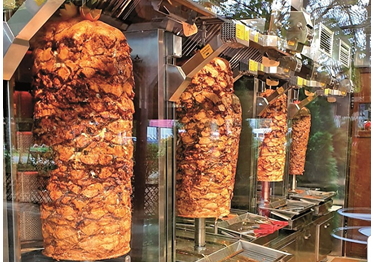 ♦ Socului Kebap, Dristor Kebap, Shaormeria Băneasa şi Calif sunt unele dintre cele mai cunoscute şi populare nume din piaţa de shaormerii din România ♦ Pe lângă aceste afaceri ce au 10-20 de ani de activitate, există însă alte 1.500-2.000 de astfel de localuri, unele dintre ele deschise în oraşe cu 10.000-15.000 de locuitori ♦ La fel ca şi în cazul covrigăriilor, nu există astăzi oraşe în România fără măcar o shaormerie ♦ În oraşele mari, în frunte cu Bucureştiul, sunt zeci sau chiar sute.Patru dintre cei mai mari jucători din piaţa locală de shaormerii, respectiv Socului Kebap, Dristor Kebap, Shaormeria Băneasa şi Calif, fac împreună afaceri de 100 mil. lei pe an din apetitul românilor pentru fastfood. Piaţa totală însă, este mult mai mare, fiind estimată de ZF la 150-200 mil. euro (750 mil. lei – 1 mld. lei).Nu există date oficiale despre acest segment al pieţei de restaurante, dat fiind că nu există un CAEN specific şi nici companii de cercetare care să fi numărat unităţile ori intervietat proprietarii.Antreprenorii George Adragăi şi Mircea Cosmin Postole au ajuns la afaceri de peste 42 mil. euro cu Tinervis Group, operatorul lanţului de simigerii Luca, Laurentiu Cotu , 25.08.2022,     Tinervis Group, compania care operează lanţul de simigerii Luca, controlată de antreprenorii George Adragăi şi Mircea Cosmin Postole, a raportat pentru 2021 o cifră de afaceri de 209,5 mil. lei (42,6 mil. euro), în creştere cu 68% faţă de anul anterior, când compania a avut afaceri de 124,5 mil. lei (25,7 mil. euro), potrivit datelor de la Ministerul Finanţelor.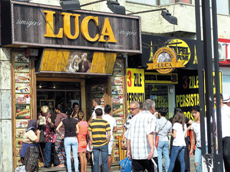 Tinervis Group a realizat anul trecut un profit net de 30,4 mil. lei (6,2 mil. euro), mai mult cu 68% faţă de anul precedent, când operatorul lanţului de simigerii Luca a obţinut un câştig net de 18,1 mil. lei (3,7 mil. euro), conform datelor publice. Compania a ajuns în 2021 la un număr mediu de 1.364 de angajaţi, cu 384 de oameni mai mult decât în 2020.Daniel Alonso, Glovo: Piața de food delivery va supraviețui și dacă guvernele forțează angajarea curierilor ,  Ionut Sisu, 25 August 2022  ,   Companiile de livrări rapide de alimente vor supraviețui chiar și în eventualitatea în care guvernele din țările UE vor impune angajarea cu contracte de muncă a curierilor, consideră Daniel Alonso, vicepreședinte (VP) al diviziei de Quick Commerce Glovo. Menținerea statutului de freelancer/colaborator pentru curieri reprezintă o miză uriașă pentru numele mari din industrie, care în felul acesta nu sunt împovărate cu toate costurile ce implică angajarea cu contract de muncă full-time a livratorilor.Majoritatea covârșitoare a livratorilor nu sunt angajați direcți ai aplicațiilor de food delivery pentru care lucrează, ei lucrând în general fie ca freelanceri, fie prin intermediul unei colaborări PFA sau printr-un SRL. 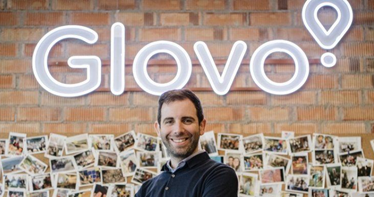 În aceste condiții, principalul beneficiu pentru livratori este reprezentat de flexibilitatea job-ului (ore de lucru pe care și le decid singuri/posibilitatea de a avea și un alt job sau cea de a schimba rapid job-ul). În schimb, ei nu beneficiază de mai multe prevederi din legislația muncii ce pot varia de la o țară la alta: de asigurări de sănătate în caz de accident la locul de muncă (un job cu risc ridicat de accidente), salariu minim, număr minim de zile de concediu, etc. ”Da, piața de food delivery va putea exista și fără freelanceri, adică dacă toți curierii vor trebui să devină angajați cu contrat de muncă”, a răspuns Daniel Alonso, unei întrebări wall-street.ro cu privire la recentele presiuni venite din partea autoritățile UE privind angajarea curierilor.”Cred însă ca majoritatea curierilor preferă să fie freelanceri. Este și motivul pentru care lucrează cu Glovo. Unii vor flexibilitatea de a putea 3 ore pe zi, sau doar vinerea. Este o meserie unde e dificil să impui un model de lucru cu 40 de ore pe săptămână”, spune reprezentantul Glovo, companie care în 2020, în România, figura cu doar 47 de angajați permanenți (GLOVOAPPRO SRL), potrivit datelor furnizate de Ministerul Finanțelor. În Spania, țară unde se află și sediul central Glovo, autoritățile au decis în luna mai că firmele de food delivery trebuie să le facă contracte de muncă livratorilor în termen de trei luni de zile. Potrivit autorităților din această țară, aproximativ 17.000 livratori erau activi la momentul deciziei. Discuțiile despre statutul de angajat al livratorilor au luat amploare și la nivelul UE, Comisia Europeană lansând anul acesta în dezbatere publică noi reglementări ce ar putea avea impact la nivelul întregii Uniuni.Discuția rămâne însă una complicată, de teama pierderii a mii de joburi unele țări din UE preferând să aibă o abordare neutră cu privire la acest subiect. În Franța, de exemplu, președintele Emmanuel Macron a autorizat înființarea Autorității Relațiilor Sociale cu Platformele de Angajare, care militează pentru îmbunătățirea condițiilor de muncă pentru curierii firmelor de livrare ”respectând totodată statutul acestora de liber profesioniști”. Așadar condiții mai bune de muncă, dar fără a forța firmele de livrări să suporte întregul cost al unui angajat normal. ”Glovo se va conforma legilor din țările în care este prezentă. Recent am lansat «the courier pledge» în anumite piețe. Ce înseamnă acest lucru mai exact? Înseamnă că indiferent de ce impun guvernele și reglementările UE, în țările unde «the courier pledge» este activ noi ne asumăm că fiecare curier va avea o asigurare de sănătate și că există un nivel minim de venituri pe care fiecare curier îl poate obține. În felul acesta ne asumăm faptul că Glovo ca afacere depinde de curieri și spunem că vom oferi anumite condiții indiferent de deciziile guvernelor locale”, a declarat Daniel Alonso.”The courier pledge” nu este disponibil în România în momentul de față, reprezentanții Glovo neoferind informații suplimentare despre când și dacă această asumare va exista și la nivel local.Discuții privind includerea Mega Image în Glovo: ”Ei sunt una dintre cele mai mari oportunități pentru marketplace-ul Glovo în România”Glovo se află înt-o permanentă căutare de noi parteneri (magazine) care să fie incluse în ofertă, iar în momentul de față retailerul Mega Image reprezintă poate cel mai important nume care ar putea să intre în aplicație. ”Consider că Mega Image reprezintă una dintre cele mai mari oportunități pentru marketplace-ul Glovo în România. Din acest motiv vorbim cu ei și încercăm să îi convingem să facă parte din platformă. Ne interesează de unde își cumpără oamenii produsele. Pe segmentul convenience (n.red. comoditate), oamenii cumpără din Mega Image, așa că vrem ca Mega Image să fie în marketplace-ul nostru. Deciziile privind magazinele partenere nu sunt luate de mine, din sediul de la Barcelona, ci de echipa locală. Dacă echipa locală îmi spune că un anumit magazin din România este popular, vom încerca să includem acel retailer în oferta noastră”, a explicat Daniel Alonso.Spaniolul nu exclude nici posibilitatea ca mai multe piețe tradiționale să fie incluse în oferta Glovo România, în momentul de față Piața Amzei fiind deja disponibilă în aplicație.”Creșterea taxei de livrare se ia de la o țară la alta”  Într-un context global dominat de inflație, majoritatea companiilor s-au confruntat în ultimul an cu o creștere a costurilor, adesea reflectată în creșterea prețurilor pentru produsele vândute sau pentru serviciile oferite. ”Rămâne de văzut dacă această creștere a costurilor va fi reflectată în taxele de livrare Glovo. Taxele de livrare sunt discutate punctual, în cazul fiecărei țări unde Glovo este activ. În momentul de față nu am luat nicio decizie cu privire la eventuale măsuri pentru combaterea inflației”, menționează Daniel Alonso.Inflația afectează însă în special veniturile populației, fapt care i-ar putea face pe români să se gândească de două ori înainte de a face o comandă cu livrare Glovo. Alonso nu crede însă că scăderea puterii de cumpărare îi va face pe mulți să renunțe la obișnuita comandă de mâncare de la restaurant. ”Oameni într-adevăr vor avea mai puțini bani pe care să îi cheltuiască, dar rămân la părerea că vor prefera să renunțe la cheltuieli mari – să zicem achiziția unei mașini sau a unei case – în loc să renunțe la o cheltuială mică, de 60-80 de lei, vineri seara, pentru a lua cina de la restaurantul preferat acasă cu familia”. Daniel Alonso se așteaptă astfel ca piața de food delivery să își continue creșterea, chiar dacă ritmul nu va mai fi probabil la fel de accelerat precum cel din primii ani ai pandemiei COVID-19. În cazul Q-Commerce (livrări rapide în termen de 30-60 de minute), divizie pe care el o conduce la Glovo, luna iulie 2022 a adus o creștere de 86% y/y,”Livrarile de convenience reprezintă acum un trend social, nu este ceva care a fost amplificat doar de pandemie. Este ceva ce văd în fiecare dintre cele 25 de țări în care suntem prezenți: oamenii vor comoditate și rapiditate”, a concluzionat Daniel Alonso. Glovo este o aplicație de livrare care conectează utilizatorii cu companii și curieri, oferind servicii de comandă de la restaurante locale, băcănii și supermarketuri, farmacii și magazine de vânzare cu amănuntul. Startup-ul fondat în 2014 la Barcelona operează în 25 de țări din Europa, Asia Centrală și Africa. În România a pătruns în anul 2018, țara noastră aflându-se în top 3 piețe pentru aplicație, din punct de vedere al valorii tranzacțiilor. Costurile transportului rutier de marfă au ajuns la niveluri record , Otilia Caloian , 26 Aug 2022 Piața europeană de transport rutier de marfă a crescut cu 9,4% în termeni reali în 2021 și se va extinde cu 4,9% în 2022, arată raportul „European Road Freight Transport 2022". Potrivit aceluiași raport însă, tarifele pentru transporturile rutiere de marfă în Uniunea Europeană au atins un maxim istoric în primul trimestru al anului 2022. Această creștere se datorează presiunii create de creșterile de costuri, precum și întreruperilor aprovizionării și reducerii capacităților de transport cauzate conflictului din Ucraina și schimbărilor de reglementare.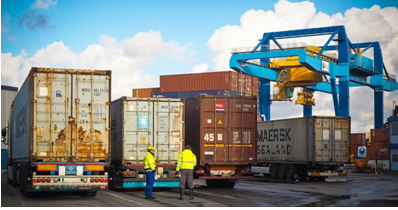 Poziționarea geografică a depozitelor de fullfilment și logistică devin esențiale pentru optimizarea costurilor de transport și expediție. Comerțul electronic la nivel european a crescut anul trecut cu 13%, la 718 miliarde de euro, iar în 2022 este estimat un avans de 11%, la 797 miliarde de euro. În 2022, piața de e-commerce din România este așteptată să se consolideze și se apropie de valoarea de 7 miliarde de euro. În contextul acestei consolidări, România a devenit pentru compania bulgară euShipments piața cu cea mai mare creștere din regiune.„În 2021, am avut mai mult de 820.000 de expedieri efectuate, din care aproape 300.000 au fost doar în România. Intenționăm să dublăm cel puțin aceste cifre până la sfârșitul anului 2022. Regiunea noastră în general (România fiind pe primul loc) se extinde foarte rapid și suntem în pas cu tendințele și, desigur, oferim servicii de calitate”, declară Svetlozar Dimitrov, Managing Partner, euShipments.Poziționarea geografică strategică a principalului depozit de fullfilment al companiei, din Ruse, permite companiei să aibă acces rapid la clienții din patru piețe, respectiv Bulgaria, România, Grecia și Ungaria. Pentru livrările în Bulgaria și România, timpul de livrare este sub 24 de ore, iar proximitatea față de clienți permite companiei să opereze la costuri mai reduse față de competitori.Utilizarea serviciilor de fulfillment prestate de euShipments oferă o serie de beneficii, cum ar fi opțiunea de ramburs la livrare nu numai în regiune, ci și în 17 țări diferite din UE. Clienții companiei au acces la o interfață all-in-one și/sau integrare API care nu numai că generează AWB-uri, dar oferă și informații complete în timp real despre bunurile lor în depozit, informații de urmărire reală 24/7, indiferent de țara de destinație sau de metoda de livrare utilizată.Integrarea API dezvoltată de euShipments oferă posibilitate comercianţilor online să îşi automatizeze şi să își optimizeze o serie de procese administrative şi operaţionale, precum şi să reducă riscul eorii umane. Datorită integrării API oferite de euShipments, fiecare eComerciant poate accesa portofoliul de servicii a peste 30 de companii de curierat din toata Europa şi pe plan mondial. Astfel, fiecare magazin electronic care folosește serviciile euShipments își poate livra coletele cu curierii last-mile în cele mai bune condiții nu numai în România și Bulgaria, ci și în toată Europa Centrală și de Est și în toate țările UE.Compania oferă, de asemenea, soluții de livrare și un sistem de automatizare pentru toți partenerii din marketplace-ul eMag, folosind doar curierii last-mile aprobați de eMag. Compania are integrări încorporate și pentru Shopify, WooCommerce, Opencart, Magento, MerchantPro și multe altele. Un alt avantaj îl reprezintă prețurile competitive pentru serviciile de fulfillment , care pornesc de la 0,45 euro per comandă/colet.euShipments administrează 10 depozite în Uniunea Europeană și efecturează livrări în toate statele membre ale Uniunii Europene și Regatul Unit. Compania este un integrator de servicii de curierat axată pe sectorul de comerț electronic și este lider în furnizarea de soluții clienților săi care optimizează procesul de trimitere, depozitare, urmărire și livrare a coletelor vândute de magazinele de comerț electronic pe 27 de piețe din Europa, printr-o rețea proprie de operatori de curierat locali și locații de depozitare în locuri strategice din Europa. Principalul hub al companiei este situat strategic în Ruse, la granița bulgaro-română, de unde distribuie colete prin intermediul unei platforme IT inovatoare, care se integrează în timp real cu aplicațiile clienților, direcționează expedițiile către cei mai optimi parteneri și asigură urmărirea și monitorizarea informatiilor intregului proces.Jagoda Gwardys-Zientara, Carrefour România: Vom continua expansiunea în acest an cu accent pe proximitate , 26 Aug 2022 , Alina Stan Carrefour România își propune să extindă în acest an parteneriatele cu producătorii locali, continuând în paralel strategia de expansiune la nivel național, cu accent pe divizia de proximitate, a spus pentru Progresiv Jagoda Gwardys-Zientara, Chief Operating Officer al companiei.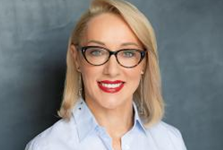 #dezvoltareNe vom crește strategic amprenta locală prin parteneriate cu producătorii locali, în linie cu cerințele consumatorilor. Vom adăuga 60 de producători locali anul acesta, iar în acest sens am încheiat deja parteneriate cu două noi cooperative - la Însurăței, județul Brăila și Brezoaele, Dâmbovița. Vom deschide noi magazine în toată țara, cu accent pe divizia noastră de proximitate. În plus, intenționăm să ne consolidăm linia Supeco cu două noi deschideri în acest an. Urmărim și extinderea prezenței noastre pe platformele de e-grocery - având în prezent peste 150 de magazine în Bringo - dezvoltarea de noi funcții pe canalul carrefour.ro și în aplicația Carrefour, împreună cu programul AFG, în care ne dorim să integrăm și mai multe cauze sociale, experiențe și oportunități de loializare pentru consumatori. Investițiile din acest an ne susțin strategia pe termen lung. Ne menținem angajamentul de a oferi cea mai bună experiență la cumpărături în toate mediile.#provocăriCea mai mare provocare a anului este inflația, iar aceasta nu menajează niciun jucător din economie. Ca unul dintre cei mai mari retaileri, cu un business orientat către consumatori, este responsabilitatea noastră să depunem eforturi în vederea atenuării unor creșteri de costuri cu care ne confruntăm de-a lungul lanțului de aprovizionare, ca ele să afecteze mai puțin consumatorul final. Este o discuție continuă pe care o purtăm cu toți furnizorii noștri, deoarece lucrurile sunt dificile și pentru ei, motiv pentru care ne dorim să atingem un echilibru pentru toți cei implicați.#trenduriTotul va fi despre responsabilitate. Văd responsabilitatea în atenția pe care consumatorii o acordă prețurilor, în cererea de alimente curate, locale și în cea pentru mărci proprii. În ceea ce privește prețurile, Carrefour susține consumatorii în contextul actual prin promoții frecvente și oferte avantajoase. În același timp, românii sunt mai atenți la ceea ce mănâncă și își doresc alimente curate, produse local, chiar și cele adaptate la diete speciale. Iar prețul este într-adevăr un factor determinant pentru toate achizițiile, ceea ce înseamnă că vom asista la o creștere a portofoliilor de mărci proprii. Este o tendință ascendentă, care va primi un nou impuls în acest an, având în vedere contextul economic. În cele din urmă, aș menționa flexibilitatea între cumpărăturile online și fizice, cele de weekend sau de imediată necesitate prin livrare sub 30 de minute - o altă tendință care va avea un impact asupra modului în care ne vom dezvolta magazinele și serviciile, sub umbrela noastră omnichannel.#lecţiiLipsa predictibilității nu ne sperie și nu ne împiedică să gândim creativ, ci dimpotrivă. Ne desfășurăm activitatea într-un mediu atât de dinamic și în continuă schimbare, încât știm că trebuie să o luăm pas cu pas și să ne întoarcem mereu la nevoile consumatorilor. Apoi ne putem construi universul folosind creativitatea și mindset-ul inovator. Iar acest lucru mă duce cu gândul la o altă lecție adiacentă - aceeași imprevizibilitate ne face flexibili și adaptabili. Reziliența a devenit un cuvânt în trend odată cu pandemia, deoarece ne-a arătat importanța puterii de a-ți reveni după un șoc. Am fost rezilienți pentru că am gândit colectiv, în ansamblu – o singură echipă formată din colegi, vecini, parteneri, comunitate. Pe termen lung, câștigul individual provoacă dezechilibre, motiv pentru care ne concentrăm pe dezvoltarea unui ecosistem, în care acționăm împreună, ca o forță comună.DIVERSEFurt pe timp de noapte la o fermă din Giurgiu! Hoții au venit cu combinele și au recoltat tot! Angelica Lefter - 26 august 2022   Trei hectare de floarea-soarelui recoltate de hoți, în comuna Băneasa, județul Giurgiu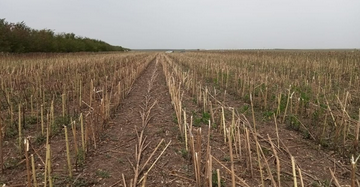 Un nou furt de floarea-soarelui direct din câmp! Un fermier s-a trezit cu trei hectare de floarea-soarelui recoltate de persoane necunoscute.Este al doilea furt de floarea-soarelui din câmp pe parcursul lunii august semnalat de fermieri la redacția Agrointeligența – AGROINTEL.RO.De data aceasta, păgubitul este Mihai Moncea, administratorul fermei Lemon S.R.L, care lucrează în total 300 de hectare cultivate cu porumb, floarea-soarelui, mazăre și lucernă, în comuna Băneasa, județul Giurgiu. Acesta a fost înștiințat, astăzi – 26 august, la prima oră, de către angajații fermei, că aproximativ 3 hectare de floarea-soarelui au fost recoltate.  Floarea-soarelui recoltată de pe câmp de hoți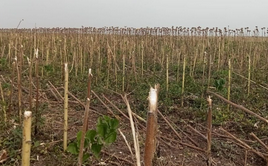 Hoții au recoltat direct din câmp în jur de 4-5 tone de floarea-soarelui, de pe 3 hectareDupă cum a spus pentru Agrointeligența – AGROINTEL.RO floarea-soarelui de pe cele 3 hectare a fost aproape în totalitate recoltată.”Angajații mei au dat o tură în câmp în acesată dimineață și au constatat că pe o parcelă de aproximativ 3 hectare floarea-soarelui a fost aproape în totalitate recoltată. Se cunoaște că a fost furt deoarece combina a mers rapid pe suprafața cultivată, rămânând ceva pierderi. În astfel de situații combina nu poate procesa și pierderile sunt mai mari decât la o recoltare normală. Cred că au sustras 4-5 tone de floarea-soarelui. Mai am floarea-soarelui cultivată pe 70 de hectare”, a menționat unicul acționar al fermei Lemon S.R.L.  Semințe de floarea-soarelui pierdute pe sol, după ce hoții au recoltat noaptea 3 hectare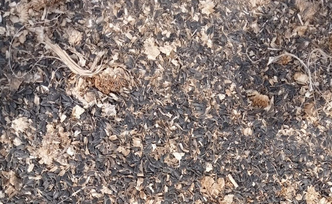 Oamenii legii au deschis dosar penal și fac cercetări pentru prinderea hoțilorPoliția a fost alertată imediat și o echipă de la Criminalistică a sosit pentru a face cercetări la fața locului.”Am sunat la 112, cei de la Poliție au sosit și au deschis un dosar penal. Chiar în acest moment, acolo se află o echipă de la Criminalistică pentru a face poze și a cerceta locul furtului”, a completat fermierul Mihai Moncea.Fermierul estimează pierderile la cantitatea de floarea-soarelui sustrasă de hoți la 25.000 de leiFermierul estimează pierderile la peste 25.000 de lei, la cele 3 hectare furate din câmp. Iar aceasta nu ar fi singura problemă pentru fermier, care este și crescător de animale. Aproape întreaga cultură de lucernă cultivată a fost distrusă de ciobanii din zonă, care au intrat cu oile în cultura sa.”La floarea-soarelui estimez pierderile din cauza acestui furt la aproximativ 25.000 de lei. Având în vedere investiția cred că am investit cam 5.500 – 6.500 de lei la hectar, vă dați seama că este o pierdere mare. În zonă mai avem și probleme cu ciobanii, care pasc oile prin zonă și acum câteva săptămâni mi-au distrus 22 de hectare de lucernă, practic acum o să am probleme și cu hrana animalelor. Nu mai adaug seceta care se manifestă peste tot, noi nu avem irigații”, a declarat pentru Agrointeligența – AGROINTEL.RO.Agricultorul speră ca poliția să-și facă treaba și să-i găsească pe hoțiDeși bănuiește cine i-ar fi furat floarea-soarelui din câmp, agricultorul a menționat că preferă ca organele abilitate să-și facă treaba și să descopere hoții.”Bănuiesc pe cineva care ar fi putut face acest gest de a-mi fura floarea-soarelui. Din păcate până când poliția nu descoperă, eu nu pot intra la om în curte pentru a verifica. Cei de la Criminalistică fac măsurători, fac poze, iau declarații. Nu știu dacă o să recuperez cantitatea de floarea-soarelui, sincer, mă îndoiesc! Era o cultură de floarea-soarelui mai bună ca și producție, aflându-se lângă o pădurice”, a spus fermierul giurgiuvean.Mihai Moncea a completat pentru Agrointeligența – AGROINTEL.RO că întreaga fermă este tehnologizată, deține utilaje performante și a investit inputuri de calitate care s-au și scumpit și nu se aștepta ca roadele muncii sale să ajungă pe mâinile hoților. De asemenea, face un apel către toate persoanele care au văzut ceva suspect în zonă și ar putea să dea mai multe detalii, să îi aducă la cunoștință pentru ca oamenii legii să-i poată prinde pe rău-făcători.GLOBALCum va afecta războiul din Ucraina securitatea alimentară în 2023? RO.aliment author , August 26, 2022Ucraina și Rusia sunt în război din luna februarie a acestui an. Împreună, țările produc aproximativ 28% din grâul și 15% din porumbul exportat la nivel global. În cel mai rău scenariu, McKinsey prezice un deficit alimentar reprezentând un an de aport nutrițional incomplet pentru până la 250 de milioane de oameni – sau 3% din populația globală.Securitatea alimentară globală „se înclină” către o stare de „risc ridicat”, potrivit McKinsey & Company (compania de consultanță în management). Factorii de influență includ pandemia COVID-19, riscurile pe lanțurile de aprovizionare și evenimentele climatice.Ucraina și Rusia sunt în război din luna februarie a acestui an. Împreună, țările produc aproximativ 28% din grâul și 15% din porumbul exportat la nivel global. Din cauza constrângerilor logistice exacerbate de blocarea porturilor de la Marea Neagră, exporturile au scăzut.Și anul viitor poate fi și mai rău, prognozează compania de consultanță în management.Volume de export reduse în 2022Reducerile drastice ale volumelor de export din acest an sunt rezultatul blocării porturilor din Marea Neagră și rutelor alternative limitate.Pe uscat, de exemplu, proviziile de grâu și porumb care încearcă să iasă din Ucraina pe căi feroviare sau rutiere s-au confruntat cu blocaje logistice. Ucraina folosește ecartament de cale ferată diferit față de unele dintre țările învecinate, în timp ce deficitul de vagoane și capacitatea de transport limitată în porturile poloneze și românești împiedică, de asemenea, exporturile.Conform noilor perspective publicate ieri, compania de consultanță în management a explicat că se așteaptă ca situația să rămână „incertă și fragilă”.Pe mare, numai constrângerile logistice au redus volumele exporturilor din Ucraina cu aproximativ 15 până la 19 milioane de tone metrice, potrivit McKinsey, adăugând că dacă cerealele vor începe curând să curgă din porturile Mării Negre, exporturile ar putea fi mai mari. În Rusia, volumele de export au scăzut cu două până la trei milioane de tone metrice.Deși reprezintă doar 5% din cele 400 de milioane de tone care sunt tranzacționate la nivel global în fiecare an, compania de consultanță în management a avertizat că chiar și o reducere de 5% poate fi suficientă pentru a provoca o întrerupere „semnificativă” a ciclului de doi ani al mărfurilor.Așteptând cu nerăbdare următorul sezon de însămânțare, se preconizează că oferta se va „restrânge”. Factorii determinanți includ starea de război cu efect perturbator asupra plantării și recoltării câmpurilor ucrainene, precum și inputuri „mai puțin decât optime” în culturile altor țări în dezvoltare, inclusiv Rusia și Brazilia.„Estimăm că aceste efecte ar putea crea un deficit de 23 până la 40 de milioane de tone de cereale comercializate la nivel global în 2023. ”Desigur, există o mare diferență între 23 milioane tone și 40 milioane tone. Deficitul mai mic este posibil dacă se respectă acordurile, iar exporturile de la Marea Neagră din Ucraina cresc considerabil.Deficitul mai pesimist reflectă ceea ce s-ar putea întâmpla dacă porturile ucrainene rămân în mare măsură obstrucționate, dacă fermierii au acces limitat la inputurile agricole și se luptă să plătească pentru ele și dacă se plantează o suprafață mai mică, au remarcat autorii McKinsey.Perspective „întunecate” pentru aprovizionarea cu alimente în 2023Anul viitor, ar putea fi mai multe daune aduse aprovizionării globale cu alimente, avertizează McKinsey.Începând de săptămâna trecută (17 august), problemele logistice au dus la un deficit de export de cereale de până la 18-22 de milioane de tone din Ucraina și Rusia. În același timp, mulți fermieri din regiunile afectate nu își pot face treaba, de la pregătirea câmpurilor până la plantarea semințelor și fertilizarea culturilor. Acest lucru, a sugerat McKinsey, va avea drept rezultat „probabil” volume și mai mici sezonul recoltei viitor.„O parte din acest deficit poate fi recuperat în funcție de succesul acordurilor de export la Marea Neagră, îmbunătățirilor logistice și altor intervenții. Cu toate acestea, factori, inclusiv impactul secetei în coșurile de pâine ale lumii – o tendință care se așteaptă să se înrăutățească în timp – tulbură perspectivele. ”McKinsey a modelat potențiala recoltă a fiecărei diviziuni administrative a Ucrainei pe baza interviurilor cu cultivatorii și a datelor locale. S-a estimat că, în general, producția de culturi din Ucraina va scădea cu 35-45% în următorul sezon de recoltare.McKinsey atribuie acest lucru mai multor factori, inclusiv suprafaței de recoltare reduse din cauza acțiunilor militare în desfășurare și a minelor terestre, veniturilor reduse pentru fermieri, randamentelor mai scăzute din cauza accesului redus la îngrășăminte și „efectele de ondulare” ale costurilor mai mari ale inputurilor, cum ar fi motorina și îngrășămintele. Și, desigur, logistica poate continua să perturbe exporturile.„Datorită acestor factori combinați, este probabil ca exporturile din Ucraina să scadă cu un total de 30 până la 44 de milioane de tone metrice pentru anul de comercializare 2022-2023 față de o bază anterioară. ”Care este impactul la scară globală ?Aprovizionarea limitată cu alimente înseamnă prețuri mai mari pentru alimentele disponibile. Deși, fără îndoială, prețurile globale mari ale alimentelor vor afecta toate țările, unele sunt mai capabile să facă față penuriei de alimente și șocurilor prețurilor decât altele.Cele considerate bine protejate includ China, SUA și statele membre ale UE. Aceste țări pot produce ele însele cantități mari de alimente, au stocuri mari și o putere de cumpărare ridicată.Alte state, a subliniat McKinsey, sunt „foarte vulnerabile”. Bangladesh, Etiopia, Somalia și Yemen, de exemplu, se încadrează în această categorie. Situația lor este aproape exact opusul națiunilor „bine protejate”: se bazează pe importurile de cereale, au stocuri limitate și putere de cumpărare scăzută.„Aceste țări pot fi puternic afectate de creșterea prețurilor. Peste 1,4 miliarde de oameni trăiesc în astfel de zone, mai ales în Africa și Asia; dacă deficitul global continuă și țările își epuizează rezervele, această cifră ar putea crește la aproximativ 1,9 miliarde de oameni. ”O preocupare agravantă este că, pe fondul pandemiei de COVID-19, guvernele ar putea fi mai puțin echipate pentru a ajuta la subvenționarea aprovizionării cu alimente. Pandemia a epuizat bugetele și rezervele valutare ale țărilor și a stabilit datoriile acestora la „niveluri record”, a explicat consultanța de management.„Achizițiile de alimente reprezintă o pondere mai mare decât de obicei din cheltuielile de consum, iar șomajul este ridicat în multe țări; dacă guvernele nu pot atenua șocul, gospodăriile nu vor avea de ales decât să dedice mai mult din bugete pentru cumpărarea de alimente.„În acest context, chiar și o ușoară întrerupere a aprovizionării ar putea perturba substanțial prețurile globale la alimente și abilitățile țărilor respective de a le face față. ”Se poate face ceva ?Dacă strategiile de atenuare sunt puse în aplicare imediat, cele mai rele rezultate ar putea fi evitate, potrivit companiei de consultanță în management.Pe termen scurt, au fost identificați trei pași fundamentali despre care McKinsey consideră că ar putea ajuta la reducerea riscurilor.Prima este deblocarea și eliminarea riscurilor rutelor logistice ale Mării Negre. În al doilea rând, restricțiile comerciale trebuie reduse și stocurile tampon eliberate. Mai mult, pentru a reechilibra oferta globală, țările, individual, trebuie să crească oferta de cereale comercializată pe piața mondială. Și, în sfârșit, trebuie acordat ajutor financiar pentru a ajuta zonele și populațiile cele mai afectate.Pe termen lung, părțile interesate ar trebui să planifice cum să evite următoarea criză. McKinsey susține că schimbările „fundamentale” ale comportamentului global ar putea spori transparența și rezistența în sistemul alimentar global.Acțiunile sugerate includ transformarea durabilă a agriculturii pentru a crește randamentul, în special în țările importatoare cu populație în creștere rapidă; găsirea modalităților de a reduce risipa globală de alimente și de a optimiza utilizarea terenurilor pentru producția de alimente și biomasă; și accelerarea dezvoltării și adoptării de către piață a cărnii alternative, încurajându-se consumul de proteine mai eficiente, din punctul de vedere al costurilor.„În funcție de durata și gravitatea războiului, necesarul de calorii a 250 de milioane de oameni ar putea lipsi din aprovizionarea globală”, a subliniat McKinsey.„Aceste statistici serioase subliniază amploarea și urgența situației.”UNIUNEA EUROPEANAPreţurile gazelor naturale în Europa, aproape de un nivel record. „Pur şi simplu Europa nu are acces la livrări alternative” 25.08.2022: Inquam Photos / Octav Ganea Preţurile de referinţă la gaze naturale în Europa şi în Asia au urcat aproape de niveluri record, cea mai gravă criză energetică din ultimele decenii intensificând concurenţa pentru asigurarea livrărilor. Scăderea producției pe hidro și nuclear, secetei, a dus la creșterea cererii de gaze. Joi dimineaţă, la hub-ul TTF de la Amsterdam, unde se stabilesc preţurile de referinţă pentru gazul natural în Europa, cotaţiile au urcat cu peste 6%, ajungând la aproape 316 euro pentru un Megawatt oră (MWh), după ce miercuri s-a înregistrat un avans de 13%. În primăvară, la hub-ul TTF de la Amsterdam, cotaţiile au atins nivelul record de aproape 335 de euro pentru un Megawatt oră (MWh). Cotaţiile futures pentru gazele naturale lichefiate (GNL) din Asia au urcat cu 18%, aproape de un nivel record, potrivit Reuters și dpa, preluate de Agerpres. În ultimele săptămâni, piaţa s-a înăsprit şi mai mult, deoarece vremea extrem de călduroasă şi uscată a întrerupt transportul combustibilului pe fluvii şi a limitat producţia de energie hidro şi nucleară.Ca rezultat, cererea pentru gaze este în creştere, într-un moment în care livrările din Rusia sunt în scădere. În Europa, preţurile la gaze sunt de peste zece ori mai ridicate decât media din această perioadă a anului, destabilizând economiile, subminând euro şi sporind presiunile asupra politicienilor pentru a atenua impactul inflaţiei ridicate. Perturbările din aprovizionare s-au intensificat săptămâna aceasta, sporind concurenţa cu Asia pentru asigurarea livrărilor. Aprovizionarea cu gaze ruseşti rămâne la un nivel redus, iar în septembrie sunt aşteptate fluxuri mai scăzute din Norvegia, din cauza lucrărilor de mentenanţă. „Pur şi simplu Europa nu are acces la livrări alternative, pentru a compensa declinul aprovizionării cu gaze ruseşti. Gazele naturale lichefiate au ajutat la umplerea depozitelor europene de gaze”, a apreciat Samantha Dart, director în cadrul Goldman Sachs Group Inc. În ultimul an, preţul ridicat a forţat deja închiderea a aproximativ jumătate din topitoriile de zinc şi aluminiu din Europa, dar şi mai multe se pregătesc de închidere.

Comisia Europeană reduce estimările privind recolta de porumb din 2022, V.G. , Internaţional , 26 augustComisia Europeană a redus cu 10% estimările privind recolta de porumb din acest an în blocul comunitar, a doua scădere consecutivă, din cauza secetei severe, transmite Reuters, potrivit Agerpres.Reducerea vine ca urmare a estimărilor privind randamentele mai scăzute în România, Franţa, Bulgaria şi Ungaria, a precizat Executivul comunitar.Producţia de porumb utilizabil în UE, în sezonul 2022/23, se va situa la 59,3 milioane tone, în scădere faţă de un nivel de 65,6 milioane tone previzionat luna trecută.În timpul perioadei cruciale de creştere din vară, recolta de porumb este afectată de valurile de căldură şi de ceea ce ar urma să fie cea mai severă secetă din Europa din ultimii cel puţin 500 ani.Deja, Comisia Europeană a redus estimările privind recolta de porumb cu aproape şase milioane tone, sau 8%.În urma recoltei mai scăzute, Executivul comunitar a majorat prognoza privind importurile de porumb ale blocului comunitar în sezonul 2022/23, la 20 milioane tone, de la un nivel de 16,5 milioane tone previzionat luna trecută, şi a înrăutăţit estimarea privind exporturile UE de porumb la patru milioane tone, de la cinci milioane tone.În contrast, Executivul comunitar a revizuit în creştere prognoza privind producţia de grâu comun utilizabil în UE în sezonul 2022/23 la 126 milioane tone, de la 123,9 milioane tone estimate în iulie.Proiecţiile privind exporturile blocului comunitar de grâu comun au fost menţinute la 36 milioane tone.Estimarea privind recolta de porumb în UE, diminuată cu 10% din cauza randamentului mic în România, Franța, Bulgaria și Ungaria , Articole ,26 August 2022     Comisia Europeană a redus cu 10% estimările privind recolta de porumb din acest an în blocul comunitar, a doua scădere consecutivă, din cauza secetei severe, transmite Reuters, citată de Agerpres. Reducerea vine ca urmare a estimărilor privind randamentele mai scăzute în România, Franţa, Bulgaria şi Ungaria, a precizat Executivul comunitar.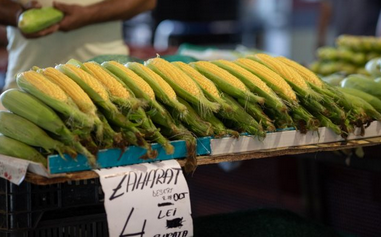 Producţia de porumb utilizabil în UE, în sezonul 2022/23, se va situa la 59,3 milioane tone, în scădere faţă de un nivel de 65,6 milioane tone previzionat luna trecută.În timpul perioadei cruciale de creştere din vară, recolta de porumb este afectată de valurile de căldură şi de ceea ce ar urma să fie cea mai severă secetă din Europa din ultimii cel puţin 500 ani.În urma recoltei mai scăzute, Executivul comunitar a majorat prognoza privind importurile de porumb ale blocului comunitar în sezonul 2022/23, la 20 milioane tone, de la un nivel de 16,5 milioane tone previzionat luna trecută, şi a înrăutăţit estimarea privind exporturile UE de porumb la patru milioane tone, de la cinci milioane tone.Noul cadru al UE pentru monitorizarea pădurilor şi planurile strategice, A , august 25, 2022   Comisia Europeană a lansat o consultare publică online referitoare la viitoarea propunere legislativă privind un nou cadru al UE pentru monitorizarea pădurilor şi planurile strategice, astfel cum se prevede în Strategia UE pentru păduri pentru 2030.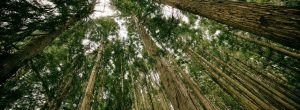 Se urmăreşte elaborarea unui cadru de observare a pădurilor la nivelul UE, cu scopul de a oferi acces liber la informaţii detaliate, exacte, periodice şi în timp util cu privire la starea şi gestionarea pădurilor din UE.„Pădurile noastre sunt supuse unei presiuni enorme. Cu toţii am fost martori ai incendiilor de vegetaţie din această vară şi, pe lângă schimbările climatice, pădurile suferă şi din cauza pierderii biodiversităţii, a utilizării sporite a terenurilor, a dăunătorilor şi a intensificării exploatării forestiere. Însă ele joacă un rol esenţial şi în răspunsul la aceste provocări. Noua iniţiativă privind monitorizarea pădurilor şi planurile strategice va asigura disponibilitatea la timp a unor informaţii exacte cu privire la pădurile din UE, astfel încât factorii de decizie, silvicultorii şi administratorii de terenuri să poată lua măsuri rapide şi decisive ca răspuns la noile presiuni asupra pădurilor”, a declarat comisarul pentru mediu, oceane şi pescuit, Virginijus Sinkevicius.Pe lângă îmbunătăţirea monitorizării pădurilor, informaţiile colectate prin observarea pădurilor vor conduce la un proces decizional bazat într-o mai mare măsură pe date privind pădurile. Acest rezultat preconizat constituie un element esenţial pentru sporirea încrederii publicului în ceea ce priveşte gestionarea pădurilor, reducerea exploatării forestiere ilegale, stimularea şi recompensarea unei gestionări mai durabile a pădurilor şi sprijinirea adaptării pădurilor la schimbările climatice.Această iniţiativă va contribui, de asemenea, la dezvoltarea unei Europe pregătite pentru era digitală, deoarece va capacita cetăţenii, întreprinderile şi administraţiile, oferindu-le acces la date armonizate privind pădurile şi utilizând mai bine tehnologiile digitale.Prin Pactul verde european se solicită luarea de măsuri pentru a se îmbunătăţi cantitatea şi calitatea pădurilor din Uniunea Europeană, astfel încât UE să îşi poată atinge obiectivul de neutralitate climatică şi de creare a unui mediu sănătos. Noua Strategie a UE pentru păduri pentru 2030 a stabilit viziunea pentru împădurirea, conservarea şi refacerea eficace a pădurilor în Europa.Toate părţile interesate sunt invitate să îşi împărtăşească opiniile în cadrul consultării publice online care se va desfăşura până la 17 noiembrie.Europa: criza îngrăşămintelor pentru agricultură se adânceşte. Se apropie criza alimentară? Catalina Apostoiu, 26.08.2022 Industria europeană a îngrăşămintelor este în declin accelerat după ce companie după companie anunţă reducerea sau suspendarea producţiei din cauza scumpirii dramatice a gazelor. Gigantul din sector Yara a anunţat că-şi va reduce în continuare producţia din cauza preţurilor ridicate la gaze, relatează Reuters. Compania norvegiană îşi redusese deja capacitatea de producţie de amoniac cu 1,3 milioane de tone şi capacitatea de producţie de îngrăşăminte cu 1,7 milioane de tone în iunie din acelaşi motiv.De asemenea, producătorul de îngrăşăminte CF Industries Holdings a anunţat la rândul său că-şi va suspenda producţia de amoniac în cadrul ultimei sale fabrici din Marea Britanie ca reacţie la scumpirea gazelor, o decizie care ar putea reduce oferta de dioxid de carbon, vital pentru industria alimentară, notează Bloomberg.Din Polonia, ZAK, o companie parte a grupului Azoty, şi-a redus recent producţia de îngrăşăminte la 43% din capacitate, potrivit Warsaw Voice.Măsura a venit la o zi după ce Azoty, cea mai mare companie de produse chimice din Polonia, a anunţat că-şi suspendă producţia de îngrăşăminte bazate pe azot şi-şi reduce producţia de amoniac din cauza preţurilor record la gaze. Azoty nu a precizat pe ce perioadă ia măsurile respective.Anwil SA, o divizie de petrochimice a celei mai mari companii de rafinare din Polonia, PKN Orlen, şi-a suspendat de asemenea producţia de îngrăşăminte, invocând preţuri nefavorabile, scrie Bloomberg.Grupa Azoty se autodescrie drept al doilea mare producător de îngrăşăminte minerale din Uniunea Europeană. Compania se numără printre cei mai mari cumpărători de gaze naturale din Polonia.Anunţurile Azoty şi Anwil înseamnă că aproximativ 38% din capacitatea de producţie a Europei pentru amoniac este acum redusă sau complet închisă, potrivit lui Chris Lawson, analist la CRU Group.„Acestea sunt doar reduceri confirmate. Realitatea este probabil mult mai gravă“, avertizează acesta.Noi reduceri de producţie sunt aşteptate în Europa, unde costul gazelor naturale a crescut cu peste 500% de la nivelurile din urmă cu un an într-o criză a energiei amplificată de războiul din Ucraina.Producători ca Borealis AG şi Fertiglobe Plc au avertizat şi ei cu privire la condiţiile în deteriorare din Europa, în timp ce alţii se gândesc să-şi mute producţia peste graniţe.Problemele Europei se dovedesc o oportunitate pentru producătorii de îngrăşăminte din afara regiunii. Compania americană Mosaic a anunţat că-şi continuă producţia pentru a acoperi cererea globală.Uniunea Europeană va organiza o reuniune de urgență cu privire la războiul energetic cu Rusia , Redacția , aug. 26, 2022 Miniştrii Energiei ai Uniunii Europene se vor reuni pentru o întâlnire de urgenţă cât mai curând posibil pentru a discuta „măsuri specifice de urgenţă cu scopul de a aborda situaţia energetică”, a anunţat, vineri, guvernul ceh, relatează CNN, citat de News.ro.Premierul ceh Petr Fiala a scris pe Twitter că preşedinţia cehă „va convoca o reuniune urgentă a miniştrilor Energiei pentru a discuta măsuri specifice de urgenţă cu scopul de a aborda situaţia energetică”.„Suntem într-un război energetic cu Rusia, care dăunează întregii Uniuni Europene”, a scris, vineri, pe Twitter Jozef Sikela, ministrul ceh al Industriei şi Comerţului.„În acord cu Comisia Europeană şi cu premierul Petr Fiala, voi propune convocarea unei reuniuni extraordinare a Consiliului Energetic al UE cât mai curând posibil”, a adăugat el.Republica Cehă deţine în prezent preşedinţia Consiliului Uniunii Europene.Cum este afectată economia europeană de către dezastrele climatice actuale și de foamete , Bianca Iosef ,  25.08.2022 Banca Centrală Europeană trebuie să ţină cont de schimbările climatice când ia decizii deoarece au un impact clar, în special asupra inflaţiei, a afirmat preşedintele BCE, Christine Lagarde, într-un interviu acordat joi publicaţiei Madame Figaro. Cum este afectată economia europeană de către dezastrele climatice actuale și de foamete. "În condiţiile în care se produc în lume din ce în ce mai multe dezastre climatice, secetă şi foamete, vor exista repercusiuni asupra preţurilor, asupra primelor de asigurare şi asupra sectorului financiar. Trebuie să ţinem cont de ele", a declarat Lagarde.Şeful BCE a adăugat că îşi poate imagina că va avea loc rapid o armonizare şi o înăsprire a standardelor diferite de mediu şi de guvernanţă.În urmă cu un an, BCE şi-a prezentat aşteptările cu privire la riscurile climatice, însă, până acum, băncile le-au adaptat cu încetineală şi instituţia de la Frankfurt a făcut în mod repetat apeluri către acestea să urgenteze ritmul.BCE face presiuni asupra companiilor şi băncilor să înţeleagă şi să gestioneze ameninţările climatice şi posibilitatea ca firmele poluatoare să fie eliminate de pe piaţă.Banca Centrală Europeană a înfiinţat un centru de expertiză dedicat schimbărilor climatice, care va consilia BCE cum să încorporeze aspectele ce ţin de mediu în politica monetară şi supervizarea bancară. Aproximativ 12 persoane vor lucra în noul centru, care va colabora cu echipele existente în interiorul BCE."Am decis să înfiinţăm un nou centru dedicat schimbărilor climatice pentru a aduce laolaltă mai eficient diferitele tipuri de expertiză cu privire la climă care există în cadrul băncii. Schimbările climatice afectează toate domeniile politicii noastre", a afirmat preşedintele BCE, Christine Lagarde, potrivit Agerpres. UE vrea să-ţi fertilizezi culturile mai... organic , Liviu GORDEA,  25 august 2022 - A intrat în vigoare noul regulament european privind produsele fertilizante, care îşi propune să sporească rolul pieţei unice şi să reducă dependenţa de importurile din afara spaţiului comunitar.Noile reglementări adoptate de Bruxelles vor face în curând posibilă comercializarea mai multor îngrăşăminte organice şi pe bază de deşeuri în UE. Regulamentul acoperă o gamă largă de produse fertilizante, inclusiv materiale din var, amelioratori de sol, agenţi de creştere, biostimulatori şi amestecuri. Acesta este un pas important către o agricultură durabilă, unul dintre obiectivele Green Deal. BLOCAJELE DE REGLEMENTAREEvaluată la aproximativ 20 miliarde de euro, piaţa europeană a îngrăşămintelor reprezintă aproximativ 10% din piaţa globală. În ciuda dimensiunii pieţei, până acum reglementarea produselor fertilizante nu a fost pe deplin armonizată în Europa.Începând cu 16 iulie 2022, producătorii, importatorii şi comercianţii de produse fertilizante care doresc ca produsele lor să circule liber în cadrul pieţei unice sunt obligaţi să-şi adapteze practicile la cerinţele Regulamentului (UE) Nr. 2019/1009. Cu 1,6 milioane de fermieri care primesc aproape 85% din totalul subvenţiilor agricole europene, producătorii de îngrăşăminte, comercianţii şi distribuitorii nu îşi pot permite să fie excluşi de la această piaţă profitabilă, prin blocaje de reglementare. STIMULAREA INOVĂRII ŞI A ECONOMIEI CIRCULAREÎngrăşămintele obţinute din deşeuri organice ar putea înlocui 30% din îngrăşămintele extrase, estimează Comisia Europeană. Cu toate acestea, pe baza vechilor reguli, numai îngrăşămintele convenţionale, neorganice, extrase de obicei din mine sau produse chimic, puteau fi comercializate liber în întreaga UE.Până în prezent, produsele fertilizante inovatoare obţinute din materiale organice puteau accesa piaţa unică doar pe baza principiului recunoaşterii reciproce între statele membre, care este adesea dificil de operat din cauza normelor naţionale divergente. Prin urmare, aceste produse au avut un dezavantaj competitiv, care a împiedicat inovarea şi investiţiile în economia circulară. CONTAMINANŢII TOXICI, LIMITAŢINoile norme definesc condiţiile în care îngrăşămintele organice inovatoare pot fi comercializate pe piaţa unică. Acestea abordează cerinţele de siguranţă, calitate şi etichetare pe care companiile care produc şi vând astfel de îngrăşăminte vor trebui să le respecte înainte de a aplica marcajul CE (acronimul de la "Conformitate Europeană"), permiţând ca produsele lor să fie comercializate liber în UE, fără formalităţi suplimentare.Regulamentul introduce pentru prima dată limite pentru contaminanţii toxici precum cadmiul, mercurul sau arsenul. Acest lucru ar trebui să contribuie la asigurarea unui nivel ridicat de protecţie a solului, reducând riscurile pentru sănătate şi mediu.ŞAPTE CATEGORII DE PRODUSENoua legislaţie privind produsele fertilizante menţionează 7 categorii funcţionale de produse şi definiţiile asociate fiecăreia, după cum urmează:1. Îngrăşământ - produs de fertilizare marcat CE a cărui funcţie este să asigure nutrienţi plantelor.2. Amendament mineral bazic - produs fertilizant marcat CE destinat corectării acidităţii solului, care conţine oxizi, hidroxizi, carbonaţi sau silicaţi de calciu şi magneziu.3. Ameliorator de sol - produs fertilizant marcat CE care este aplicat pe sol pentru a menţine, îmbunătăţi sau proteja proprietăţile fizice sau chimice, structura sau activitatea biologică a acestuia.4. Substrat de cultură - produs fertilizant marcat CE ce conţine o altă substanţă decât solul şi este destinat ca substrat pentru dezvoltarea rădăcinilor.5. Inhibitor - produs fertilizant cu marcaj CE care este adăugat unui produs ce furnizează nutrienţi plantelor, încetinind sau oprind activitatea unor grupuri specifice de microorganisme sau de enzime.6. Biostimulator pentru plante - produs fertilizant marcat CE care stimulează procesele nutriţionale ale plantelor, independent de conţinutul de nutrienţi al produsului, cu scopul de a îmbunătăţi una sau mai multe dintre caracteristicile următoare ale plantelor: utilizarea eficientă a nutrienţilor, toleranţa la stresul abiotic sau trăsăturile de calitate a culturii.7. Amestec de produse fertilizante - produs fertilizant cu marcaj CE care are în componenţă două sau mai multe produse fertilizante din categoriile 1-6. UN SECTOR AFLAT ÎN CRIZĂÎntr-un material de opinie publicat recent, Fertilizers Europe (Asociaţia Europeană a Producătorilor de Îngrăşăminte) a solicitat sprijinul Comisiei Europene şi acţiuni coordonate pentru a pregăti sectorul în eventualitatea apariţiei unor întreruperi suplimentare a livrărilor de gaze.Fertilizers Europe reprezintă 17 producători de îngrăşăminte (printre care se numără şi Azomureş) şi 8 asociaţii naţionale. În prezent, producătorii europeni de îngrăşăminte folosesc gazul ca materie primă. În timp ce alte sectoare ale economiei îşi intensifică eforturile de a trece la producţia cu emisii scăzute de carbon, urgenţa imediată a industriei îngrăşămintelor este să asigure o aprovizionare netulburată cu gaze naturale. Companiile care doresc să aplice norme naţionale fără a aplica marcajul CE vor putea continua să-şi vândă produsele în alte ţări ale UE, conform principiului recunoaşterii reciproce.   Liderii UE trebuie să se asigure că gazul circulă acolo unde este cel mai necesar. Menţinerea unui sector de îngrăşăminte care funcţionează bine este esenţială pentru a preveni riscul penuriei de îngrăşăminte care ar putea avea un efect negativ asupra suveranităţii alimentare a Europei. JACOB HANSEN , Director general Fertilizers Europe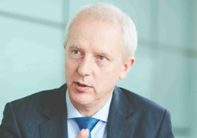  ....................................................................................UCRAINAO nouă rută de transport pe Marea Neagră pentru cerealele ucrainene intră în vigoare începând de vineri 26.08.2022 ,: Luana Pavaluca  O nouă rută, mai scurtă, pentru vasele care transportă cereale ucrainene pe Marea Neagră intră în vigoare începând din 26 august 2022 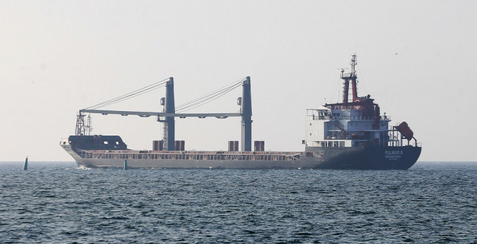 Centrul Comun de Coordonare care se ocupă de punerea în aplicare a acordului pentru transportul cerealelor ucrainene pe Marea Neagră a anunțat într-un comunicat o nouă rută maritimă ce va intra în vigoare începând de vineri, informează CNN. Noua rută maritimă are o lungime de 320 de mile marine și permite „un traseu mai scurt” pe coridorul maritim instituit și o „planificare mai ușoară” pentru sectorul naval, potrivit declarației. Ruta este destinată navelor comerciale care intră și pleacă din cele trei porturi ucrainene - Odesa, Ciornomorsk, Pivdennîi/Iujni - și leagă porturile respective de zonele de inspecție instituite în apele turcești, precizează comunicatul. Nicio navă militară, aeronavă sau dronă nu se poate apropia de o navă care trece prin acest coridor pe o rază de 10 mile marine. Începând de la 1 august, aproape 30 de nave încărcate cu cereale părăsiseră porturile ucrainene de la Marea Neagră, potrivit Turciei. Ele transportă peste 650.000 de tone de cereale și alte alimente către piețele din întreaga lume, a declarat secretarul general al ONU, António Guterres. Din Centrul Comun de Coordonare, care are sediul la Istanbul, fac parte reprezentanți ai Ucrainei, Rusiei, Turciei și Națiunilor Unite. Organismul este unul dintre mijloacele-cheie prin care se pune în aplicare acordul privind cerealele convenit la 22 iulie între Rusia și Ucraina, cu medierea ONU și a Turciei. 

 ....................................................................................POLONIAMagazinele din Polonia, închise duminica: „E timp pentru familie, nu pentru shopping”, 26.08.2022, Sergiu NicolaeMinistrul Familiei din Polonia, Marlena Malag, dorește ca toți comercianții să respecte interdicția potrivit căreia magazinele nu au voie să fie deschise duminica.Marlena Malag consideră că duminica este cea mai improtantă zi a săptămânii iar cetățenii trebuie să își dedice timpul familiei și pentru rugăciune, nu pentru cumpărături.Ministrul polonez a declarat că va organiza o masă rotundă cu reprezentanți din industria comerțului pentru a le cere "să respecte pe deplin inderdicția comercială de duminică", potrivit Digi24.   „Vom lucra la această idee pentru a o operaționaliza. Planificăm o astfel de întâlnire. Trebuie să fie implicat și Inspectoratul de Muncă pentru a pune în aplicare efectiv ceea ce este prevăzut în lege, deoarece legea care interzice activitatea comercială duminica este un act strict”, a spus Marlena Malag.În Polonia, interdicția comercială de duminică a fost introdusă în anul 2018 de guvernul conservator condus de Partidul Lege și Justiție. Această decizie a venit ca urmare a unei inițiative lansată de sindicatul "Solidaritatea". Comercianții reuseșc totuși să încalce această interdicție având la dispoziție anumite excepții. Unii comercianți țin magazinele deschise deoarece pun la dispoziție case de marcat cu autoservire și au doar câțiva angajați care aranjează marfa pe rafturi. La începutul anului guvernul a eliminat o excepție de la interdicția comercială de duminică, care permitea magazinelor să fie deschise dacă ofereau servicii poștale. POLONIACarlsberg va tăia sau chiar opri producția de bere în Polonia în contextul lipsei de dioxid de carbon. Temeri că problemele s-ar putea extinde și în alte țări Andra Oprescu scris astăzi, 07:15 Producătorul danez Carlsberg a anunțat că ar putea fi nevoit să "reducă semnificativ" sau chiar să oprească producția de bere în Polonia din cauza lipsei de dioxod de carbon, în contextul crizei energetice globale. Industria alimentară și a băuturilor este cel mai mare utilizator de dioxid de carbon,acesta fiind utilizat într-o gamă largă de băuturi, inclusiv bere și băuturi răcoritoare. Dioxidul de carbon este un produs secundar al fabricilor de îngrășăminte și biocombustibili, care se confruntă cu dificultăți din cauza prețurilor mai mari la energie. În acest context, lipsa CO2 ar putea deveni o problemă globală. Chiar astăzi, un important producător britanic de îngrășăminte, CF Industries, a anunțat că suspendă activitatea la una dintre fabricile sale. Lipsa CO2 la fabricile Carlsberg din Polonia vine pe fondul suspendării producției la una din cele mai mari companii chimice din țară, a declarat o purtătoare de cuvânt a producătorului de bere. Acțiunile Carlsberg au scăzut cu până la 2,6% la Copenhaga, extinzând pierderile anterioare. Este posibil ca o decizie finală de suspendare a activității să fie luată peste câteva zile, a declarat purtătoarea de cuvânt, adăugând că și alte companii ar putea fi afectate. Purtătorii de cuvânt ai unităților locale ale Asahi și Heineken nu au comentat când au fost contactați de Bloomberg News.   "Polonia este o jurisdicție relativ mică pentru Carlsberg, dar este posibil ca piața să vadă riscul ca aceste probleme să se extindă și în alte țări europene", a declarat Mads Rosendal, analist la Danske Bank, într-o notă adresată clienților. Carlsberg are trei fabrici de bere în Polonia și ocupă locul 3, cu o cotă de piață de 19,4%. În România, grupul danez Carlsberg este prezent prin subsiadiara United Romanian Breweries Bereprod (Tuborg România) și deține o fabrică lângă București.
 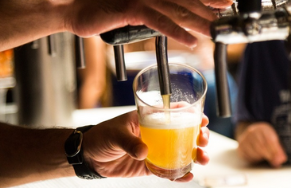 NORVEGIAGrupul Yara și-a redus producția de amoniac în Europa din cauza prețurilor record la gaze , Mircea Olteanu - 26 august 2022 Grupul norvegian Yara a anunțat joi, 25 august, că va reduce suplimentar producția de amoniac, ca urmare a prețurilor record la gaze în Europa.Gigantul din industria îngrășămintelor a explicat că acest lucru înseamnă o diminuare a capacitățile sale totale de producție de amoniac în Europa la aproximativ 35%.În urma acestui anunț, în ultimul an, grupul norvegian și-a redus producția în uzinele sale din Europa cu 3,1 milioane de tone de amoniac și 4 milioane de tone de produse finite, cum ar fi uree, nitrați și îngrășăminte multi-nutritive (NPK).Yara a indicat că va folosi sistemul său global de aprovizionare și producție pentru a optimiza operațiunile și pentru a satisface necesitățile clienților.Grupul a adăugat că va continua producția de nitrați utilizând amoniac importat, dacă este posibil.”Yara va continua să monitorizeze situația și să se adapteze la condițiile pieței”, a transmis grupul.În luna septembrie a anului trecut, Yara a anunțat că diminuează cu 40% producția de amoniac la uzinele sale din Europa din cauza prețurilor record la gaze.Yara nu este singurul producător european de îngrășăminte care anunță diminuarea producției, relatează portalul agriland.ie.CF Fertilizers UK, o filială a CF Industries Holdings, și-a anunțat intenția de a opri temporar producția de amoniac la unitatea sa din Billingham, Marea Britanie, din cauza ”condițiilor de pe piață”.Compania a spus că intenționează să importe amoniac că să-i permită să țină în funcțiune instalațiile de producție azotat de amoniu (AN) și acid azotic.CF Fertilizers a adăugat că se așteaptă să îndeplinească toate contractele privind furnizarea de amoniac și acid azotic și toate comenzile de azotat de amoniu contractate pentru livrare în lunile următoare.”La prețurile actuale ale gazelor naturale și carbonului, producția de amoniac a CF Fertilizers UK este neeconomică, cu costuri marginale de peste 2.000 de lire sterline pe tonă, iar prețurile globale ale amoniacului la aproximativ jumătate din acest nivel”, a subliniat compania.De asemenea, cea mai mare companie chimică din Polonia a decis să-și închidă temporar unitățile de producție de îngrășăminte cu azot din cauza scumpirii gazele naturale.Polonezii de la Grupa Azoty SA au precizat că situația actuală de pe piața gazelor naturale, care determină profitabilitatea activităților sale de producție, este ”extraordinară și complet dincolo de controlul companiei și nu ar fi putut fi prezisă”.”În ultimele șase luni, prețurile gazelor au crescut de la 72 de euro/megawatt oră (MWh) pe 22 februarie 2022 la 276 de euro/MWh pe 22 august 2022”, se arată într-un comunicat al companiei.FRANTA  https://www.mediafax.ro/social/mai-devreme-ca-niciodata-a-inceput-culesul-in-mariile-podgorii-din-vest-viticultorii-spun-ca-seceta-a-schimbat-modul-de-lucru-de-la-taiatul-vitei-de-vie-pana-la-cules-21113417 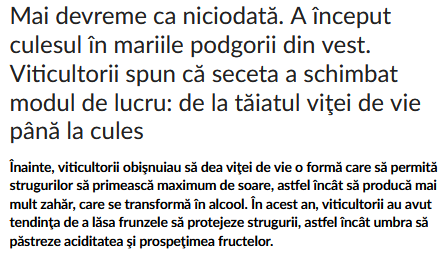 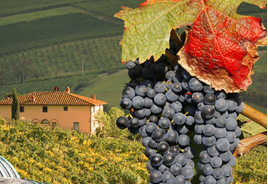 CHINAVeste proastă pentru fermierii europeni: China și-a redus importurile de produse agricole,  Mircea Olteanu - 26 august 2022   Vânzare carne de porc (FOTO: VCG/globaltimes.cn)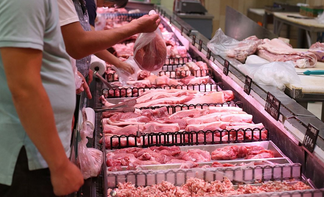 Datele privind importurile Chinei de produse agricole indică o scădere în cazul majorității categoriilor de bunuri. Aceasta nu este o veste bună pentru fermierii din Uniunea Europeană în condițiile în care țara asiatică este o piață de desfacere importantă pentru producătorii agricoli europeni.Cele mai recente date prezentate de Administrația Generală a Vămilor din China (GACC) privind importurile au confirmat ipoteza că agresiunea Rusiei împotriva Ucrainei și războiul aflat în desfășurare în această țară nu au avut un impact semnificativ asupra potențialului de producție agricolă al Chinei.China restricționează importurilePotrivit datelor furnizate de GACC, în luna iulie a acestui an, China a importat 270.000 de tone de carne de vită, 120.000 de tone de carne de porc, 28.000 de tone de carne de oaie, 54.000 de tone de carne de pasăre. Față de aceeași lună a anului trecut, doar carnea de vită a înregistrat o creștere, (+41,8%). Însă, în cazul celorlalte produse s-au înregistrat scăderi semnificative: minus 65,1% la carnea de porc; la miel -10,8%; la păsări -15,4%.În cazul laptelui, importurile în perioada analizată s-au ridicat la 250.000 de tone de lapte și produse lactate, inclusiv 90.000 de tone de lapte praf. Față de aceeași lună a anului trecut, importurile au înregistrat o scădere de 25,5%, respectiv 36,9%.Importurile de cereale sunt, de asemenea, în scădereCele mai mari importuri de cereale au fost de orez nedecorticat, orez și sorg. Luna trecută – conform datelor GACC – au fost importate următoarele cantități de cereale: 500.000 tone de orez și 1,32 milioane de tone de sorg. Față de aceeași lună a anului trecut, a fost o creștere de 72%, respectiv 19,6%.În iulie, China a importat 780.000 tone de grâu, 40.000 de tone de orz, 1,4 milioane tone de porumb. Față de aceeași lună a anului trecut, cantitățile importate au fost mai mici cu: 11,7%, 95,4%, respectiv 46,3%.Nici datele pentru cerealele proteice nu sunt mai bune. Luna trecută, chinezii au importat 8 milioane de tone de fasole și 7,88 milioane de tone de soia boabe. Față de aceeași lună a anului trecut, a fost o scădere de 8,8%, respectiv 9,1%.Capacitatea de producție agricolă a Chinei este în creștereScăderea importurilor de produse agricole în China indică faptul că potențialul  producției agricole interne este în creștere. Informațiile și analizele publicate în mass-media chineză arată că achizițiile de pe piețele externe vizează în primul rând produse de înaltă calitate. Cu alte cuvinte, chinezii nu mai cumpără tot ce este disponibil, ci aleg cea mai bună marfă la un preț acceptabil pentru ei.Datele din iulie privind importurile de carne de vită au confirmat tendința favorabilă pentru acest produs. Experții văd acest segment de piață ca promițător, cel puțin pe termen mediu. Prognozele pentru carnea de oaie sunt de asemenea bune, în ciuda scăderii de la an la an.Carnea de porc este într-un trend descendent si probabil situația va continua așa și în viitor din cauza supraproducției de pe piața interna chineză.Pe de altă parte, importurile de păsări vor fluctua în următorii ani, dar la un moment dat vor urma aceeași tendință descendentă precum carnea de porc.Schimbarea valorii achizițiilor de cereale reflectă starea pieței globale a cerealelor și impactul războiului din Ucraina asupra acesteia. Pe de altă parte, volumul în scădere reflectă situația de pe piața chineză. Fermierii chinezi obțin randamente mai bune pe aceeași suprafață (însă și reușesc să mărească suprafața culturilor cu 2-3% în fiecare an). Deși aceste creșteri nu sunt mari, ele permit reducerea volumului importurilor și menținerea unui preț bun al cerealelor pe piața internă. Drept urmare, prețurile furajelor din China, în ciuda războiului, nu au urmat tendința ascendentă experimentată de fermierii din Uniune Europeană.Politica strictă zero COVID implementată de guvernul chinez, care a redus semnificativ activitatea economică și consumul în China, a contribuit și ea la scăderea importurilor. Cu toate acestea, nu există date fiabile care să indice impactul real al măsurilor anti-pandemie, mai ales că este un subiect sensibil din punct de vedere politic în China.Prin urmare, rămânând la datele generale din China, este vizibilă o scădere a consumului, ceea ce se traduce cu siguranță în importuri mai reduse, relatează portalul farmer.pl.CHINAChina: Cea mai călduroasă vară din ultimii 60 de ani, Mihaela Antoche, 25 August 2022  Canicula și seceta pun în pericol culturile agricole din China , Sursa imaginii: AP - Mark Schiefelbein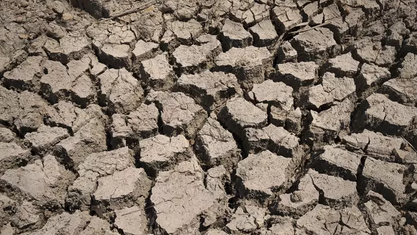 China se confruntă cu temperaturi caniculare fără precedent. De 60 de ani, de când se fac măsurători meteorologice, nu s-au înregistrat temperaturi atât de ridicate. Căldura sufocantă și lipsa de precipitații au provocat o secetă accentuată care a cuprins mai bine de jumătate din teritoriu. De 70 de zile nu a plouat niciun strop iar China se topește pur și simplu. Oamenii caută puțină răcoare în centrele comerciale și în stațiile de metrou. Consumul de electricitate a crescut din cauza folosirii intense a aerului condiționat. La Chongqing, în sud-est, s-au înregistrat 41,9°C. Rețelele de socializare sunt pline de fotografii care îi arată pe chinezi cum suferă din cauza căldurii. Au apărut din nou cozi la centrele de testare pentru că numărul de cazuri de contaminare Covid a reînceput să crească în metropolă în timpul caniculei.Multe dintre orașele mari din China au înregistrat recorduri de temperatură. Meteorologii explică această căldură excesivă prin încălzirea climatică. Multe cursuri de apă au secat din cauza lipsei de precipitații. Fluviul Yangtze, unul dintre cele mai importante cursuri de apă, oferă un peisaj dezolant. Pentru întreaga zonă pe care o străbate reprezintă cea mai importantă sursă de apă potabilă. În câteva porțiuni din Tibet, seceta a fost catalogată de serviciile naționale de meteorologie drept  ‘’gravă’’ sau ‘’excepțională’’.În partea de sud-vest, în Sichuan, într-o localitate s-au înregistrat 44°C. Autoritățile au decis să raționalizeze furnizarea de energie electrică pentru că cele mai multe dintre cursurile de apă care alimentează hidrocentralele au secat sau au nivelul foarte scăzut. Peste 84 de milioane de locuitori din această provincie se confruntă frecvent cu întreruperi de electricitate.O situație gravă se înregistrează în agricultură. China are un deficit de terenuri agricole iar temperaturile foarte mari și seceta afectează în special culturile de orez și de soia, culturi care au nevoie de multă apă. Televiziunea publică din China a anunțat că guvernul a deblocat peste 1,5 miliarde de euro pentru a-i susține pe agricultori. Și crescătorii de animale din Chongqing au promisiuni că vor fi ajutați în regim de urgență.INDIAIndia restricționează exporturile de făină de grâu , Redacția, aug. 26, 2022 Guvernul Indiei a aprobat măsuri de restricţionare a exporturilor de făină de grâu, pentru a calma preţurile pe piaţa locală, transmite Reuters, citat de Agerpres.În mai, autorităţile de la New Delhi au interzis exporturile de grâu, pe fondul scăderii producţiei, ca urmare a unor valuri extreme de căldură. În iulie, India a cerut traderilor să-şi asigure o autorizaţie înainte de a exporta făină de grâu.Interzicerea exporturilor de grâu a majorat cererea pentru făina indiană de grâu, iar exporturile ţării au urcat în ritm anual cu 200% în perioada aprilie-iulie 2022, ceea a dus la majorarea preţurilor interne, a precizat Guvernul.Săptămâna aceasta, preţul intern al grâului a urcat la nivelul record de 24.500 rupii (306,71 dolari) pe tonă. Este o creştere de aproape 20% după nivelul scăzut înregistrat în urma deciziei Guvernului indian din 14 mai, de interzicere a exporturilor de grâu.India este al doilea mare producător mondial de grâu.RUSIARusia îşi consolidează poziţia de lider al exporturilor de grâu , Liviu GORDEA , 26 august 2022 - Conform estimărilor Departamentului Agriculturii din Statele Unite (USDA), este foarte probabil ca Rusia să-şi crească în mod semnificativ avansul faţă de principalii săi competitori pe piaţa mondială a exportatorilor de grâu.Aşa cum arată cel mai recent raport USDA, Rusia ar urma să exporte anul acesta o cantitate de 42 milioane tone de grâu, ceea ce ar echivala cu o creştere de 9 milioane tone sau 27,3% mai mult decât în 2021. În iulie, oficialii de la Washington prognozau că exporturile ruseşti de grâu nu vor depăşi 40 milioane de tone.Potrivit proiecţiei USDA, Uniunea Europeană ar trebui să-şi menţină locul al doilea în clasamentul mondial al exportatorilor de grâu în actualul sezon de comercializare, cu 33,5 milioane tone, cu 1,8 milioane tone sau 5,5% în plus faţă de sezonul precedent. Poziţia a treia ar urma să fie împărţită de Australia şi Canada, ţări care ar putea livra pe pieţele externe aproximativ 26 milioane tone de grâu fiecare.Pentru propria lor ţară, oficialii americani estimează că exporturile de grâu în actualul sezon de comercializare vor totaliza 23 milioane de tone, ceea ce ar corespunde unei creşteri de 1,5 milioane tone sau 7% comparativ cu 2021. Argentina (cu 13,5 milioane tone) şi Ucraina (cu 11 milioane tone) ar trebui să ocupe locurile şase şi şapte în topul mondial al exportatorilor de grâu.SANATATE si GASTRONOMIESâmbătă începe Festivalul Borşului Lipovenesc de Jurilovca 2022 / Borș gratuit pentru participanți / Este cel mai mare festival din Tulcea , 26 August 2022 ,   La Jurilovca va avea loc pe 27 și 28 august a treia ediție a Festivalului Borşului Lipovenesc de Jurilovca, informează Agenția de presă Rador.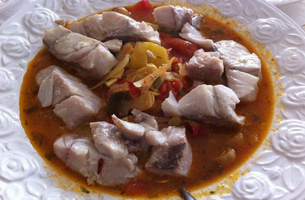 Festivalul Borșului Lipovenesc de Jurilovca este cel mai mare festival în aer liber din întregul județ Tulcea, anul acesta fiind așteptați peste 20.000 de participanți în fiecare zi, susțin organizatorii.Evenimentul are drept scop promovarea zonei, a turismului în această parte a Dobrogei, a tradițiilor și culturii dobrogene. Timp de două zile, în 50 de cazane de câte 50 de litri se vor pregăti peste 40.000 de porții de borș pescăresc, ce vor fi distribuite gratuit participanților la festival. Pe lângă borșul de pește lipovenesc, cei prezenți vor putea gusta din mai multe bucate din bucătăria tradițională dobrogeană.Și anul acesta, la Festivalul Borșului Lipovenesc de Jurilovca vor participa meșteri populari și producători din întreaga regiune.La Festivalul Borșului Lipovenesc de Jurilovca vor participa ansamblurile: Landăș – Sarichioi, Cimbrișor – Isaccea Diana și Alexandra Amelian, „Băbăianca” – Babadag, Baladele Deltei, Gjonda și Tanoufara – Tulcea, Juraveli si Reabinușca – Jurilovca. Fiecare seară se va încheia după concertele unor artiști consacrați – Delia și Radu Captări (27 august) și Elena Gheorghe și Marcel Pavel (28 august).Festivalul se va încheia cu focuri de artificii.DOSARMinisterul Mediului propune un ajutor de 150 lei pentru lemnul de foc destinat încălzirii , F.D. , Miscellanea / 26 augustMinisterul Mediului propune ca toţi cei care vor cumpăra cu factură lemn de foc, indiferent de categoria socială, să primească un ajutor de 150 lei pentru fiecare metru cub, în limita a maximum 5 mc, a declarat, astăzi, ministrul Mediului, Apelor şi Pădurilor, Barna Tanczos, relatează Agerpres. "Guvernul acordă deja ajutoare pentru cei vulnerabili pentru lemne de foc. Noul ajutor vine în compensarea preţului care a crescut în ultima perioadă. Conducerea Coaliţiei a solicitat o propunere de la Ministerul Mediului. Săptămână viitoare vom prezenta această propunere Coaliţiei. Vom propune ca preţurile să fie compensate cu un ajutor de 150 de lei pe metrul cub de lemn de foc cumpărat (...) Cel care va beneficia va trebui să facă dovada că a cumpărat lemn de foc pentru încălzire cu factură şi cu aviz de însoţire a mărfii. De această măsură vor beneficia toţi cei care au cumpărat lemn de foc, indiferent de categoria socială sau dacă sunt consumatori vulnerabili sau nu, astfel încât să fie un ajutor similar cu cel pentru gaze naturale sau pentru energia electrică (...) La fel ca la energia electrică, unde s-a stabilit un plafon maxim, şi aici vom stabili un plafon maxim. Propunerea noastră se referă la 5 mc (...) Măsura vine în completarea măsurilor deja existente", a menţionat Tanczos, într-o intervenţie în cadrul unei emisiuni TV. Ministrul de resort a precizat, totodată, că lista beneficiarilor va fi întocmită de primării, iar estimarea este că între 1 şi 3 milioane de familii vor putea primi acest nou tip de subvenţie."Vom propune ca lista beneficiarilor să fie întocmită de primăriile care ştiu care sunt familiile, gospodăriile ce folosesc lemn de foc, urmând ca bugetul Ministerului Muncii să fie suplimentat cu această sumă. Sistemul informatic care va gestiona va fi, mai mult ca sigur, dezvoltat de STS. Propunerea noastră se va referi doar la persoanele fizice şi impactul (bugetar, n.r.) va fi calculat după ce vom prezenta această propunere împreună cu Ministerul de Finanţe. Eu cred că impactul este unul suportabil şi poate fi acoperit din bugetul de stat. Analiza o vom face cu Ministerul de Finanţe. Numărul de familii beneficiare variază între 1 şi 3 milioane, în funcţie de situaţia sau modul în care îşi procură fiecare lemnul de foc. Cei care au pădure proprie şi nu cumpără lemnul de foc nu beneficiază de acest sprijin, pentru că nu plătesc preţul ridicat care se practică acum pe piaţă", a spus demnitarul.În ceea ce priveşte modalitatea de acordare a sumelor compensate, Tanczos a punctat că plata către beneficiari se va face ulterior achiziţiei lemnului de foc."Propunerea noastră se va referi la o compensare ulterioară, pentru că trebuie să se facă dovada achiziţionării cu factură a lemnului de foc. Ca perioadă, probabil că va dura luni (până când beneficiarii pot intra în posesia compensării, n.r.). Sunt convins că subvenţia acordată nu va afecta preţul de pe piaţă", a explicat oficialul.                                                         *  *  *Studiu dedicat căpușelor, în Delta Dunării, organizat de Universitatea de Ştiinţe Agricole şi Medicină Veterinară din Cluj-Napoca / Programul include 200 de prezentări ştiinţifice , 26 August 2022 ,   Universitatea de Ştiinţe Agricole şi Medicină Veterinară (USAMV) din Cluj-Napoca organizează, în perioada 29 august – 2 septembrie 2022, în Delta Dunării, a X-a ediţie a Tick and Tick-Borne Pathogen Conference, un eveniment internaţional dedicat studiului căpuşelor, informează Agerpres.„Universitatea de Ştiinţe Agricole şi Medicină Veterinară (USAMV) Cluj-Napoca organizează, în perioada 29 august – 2 septembrie 2022, un eveniment internaţional de anvergură, în parteneriat cu Institutul Naţional de Cercetare – Dezvoltare” Delta Dunării” din Tulcea: a X-a ediţie a Tick and Tick-Borne Pathogen Conference (TTP.10). Timp de cinci zile, la Murighiol, se vor reuni aproximativ 200 de cercetători din 40 de ţări de pe toate continentele, într-o conferinţă dedicată căpuşelor şi bolilor transmise de acestea”, se arată într-un comunicat trimis, vineri, de USAMV.Potrivit sursei citate, din bugetul congresului s-au oferit patru burse de participare unor tineri cercetători din Spania, Italia, Nigeria şi Costă de Fildeş, iar la finalul evenimentului se vor acorda şi diverse premii, pentru cel mai bun tânăr cercetător, pentru întreaga carieră sau pentru cele mai bune fotografii cu căpuşe.„Congresul este unul dintre cele mai mari evenimente ştiinţifice la nivel mondial dedicate căpuşelor şi bolilor transmise de acestea şi se organizează, în general, o dată la trei ani. Ediţia anterioară a avut loc la Cairns, Australia. Programul include 200 de prezentări ştiinţifice care abordează tematici precum ecologia şi epidemiologia căpuşelor şi bolilor transmise de acestea (ex. Borrelioza Lyme, encefalita de căpuşa etc.), genetică şi genomică, taxonomie, evoluţie, modelare spaţială, diagnostic, tratament, imunitate şi vaccinuri”, a declarat, conform comunicatului, organizatorul conferinţei, prof. Dr. Andrei Mihalca, din partea Departamentului de Parazitologie şi Boli Parazitare al Facultăţii de Medicină Veterinară din cadrul USAMV Cluj-Napoca.                                                         *  *  *Unul dintre secretele gastronomice ale Bucureştiului. Care este povestea Attic Lab, locul imaginat de Adi Hădean, unul dintre cei mai cunoscuţi chefi români? Oaspeţii vin la ora 19 şi pleacă la 2-3 dimineaţa. Limita este de 10 persoane, 26 aug 2022 , Roxana Petrescu   Adi Hădean, unul dintre cei mai cunoscuţi chefi din România, este implicat în multe proiecte, dar unul dintre ele e ceva mai special. Attic Lab, pentru că despre el este vorba, a fost gândit iniţial ca un spaţiu de „joacă“ personal, un club gastronomic deschis doar pentru apropiaţii chefului. 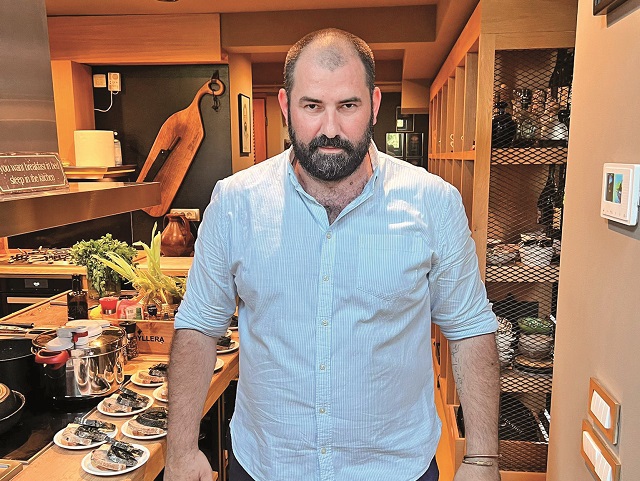 De anul acesta, laboratorul şi-a deshis porţile ca să primească şi oaspeţi din exterior, dar nu mai mulţi de 10 deodată însă. De ce atât de puţini? Pentru că, în esenţă, mâncarea înseamnă intimitate şi descoperire, este vorba de timp preţios necesar pregătirii felurilor din farfurie şi savurării acestora. Attic Lab tot un spaţiu oarecum închis rămâne, dar cumva, sub protecţia lui Adi Hădean, aici se întâmplă călătorii uimitoare.  „Attic Lab n-a fost deschis niciodată, e un loc închis, în care uneori las să se strecoare oamenii care vor să afle cum mă joc, cum cresc şi cum înţeleg bucătăria“, spune Adi Hădean, chef-ul care nu doar găteşte bine, ci care a şi transformat mâncarea într-un promotor al solidarităţii sociale sau în modalitate de educare prin show-urile TV. 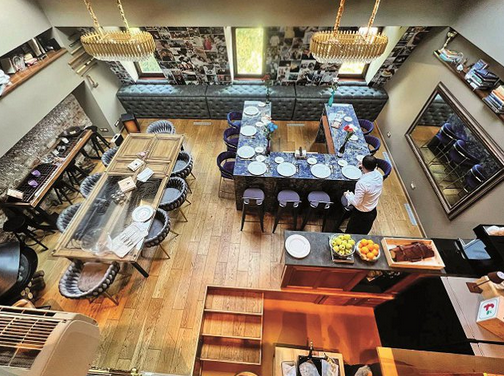 El a luat spaţiul în care se află Attic Lab acum şapte ani, cu intenţia să mute petrecerile din casa proprie într-un loc în care adulţii să se poată manifesta fără grija copiilor.„Îmi doream şi să am un loc în care să pot crea fără întreruperi, în care să pot filma, să-mi fac reţetele şi fotografiile, fără să tulbur liniştea familiei. Am fost inspirat de regretatul Liviu Chiorpec (cunoscut chef, decedat recent – n. red.), un prieten drag care organiza cine fabuloase în micul lui apartament de pe Berzei, colţ cu General Berthelot.“Dar Attic Lab avea să fie într-o anumită măsură diferit, pentru că iniţial spaţiul şi-a deschis porţile numai către apropiaţii lui Adi Hădean. Locul nu fusese gândit pentru evenimente, dar cumva lucrurile s-au schimbat uşor-uşor în ultima perioadă.„Înainte de 2020, se întâmpla să ne adunăm 30-40 de oameni (spaţiul are două niveluri în interior şi o terasă pe acoperiş), dar de anul acesta am reamenajat locul în aşa fel încât să fie suficient pentru zece persoane.“Limita de zece persoane nu are nimic de-a face cu pandemia, ci cu motive foarte personale ale chefului.„Pe de-o parte, vreau să le ofer oaspeţilor o experienţă mult mai profundă şi mult mai multă atenţie decât pot oferi dacă numărul lor e mai mare. Pe de altă parte, îmi doresc să mă bucur mai mult de munca pe care o presupune o astfel de întâlnire.“Adi Hădean spune că pentru fiecare seară în care are oaspeţi munceşte două zile pline.„Aleg personal lucrurile pe care le gătesc, merg la piaţă şi la furnizori (am doar doi furnizori care vin la mine, pe ceilalţi îi vizitez eu), petrec nişte zeci de ore gătind, dintre care 4-5 în faţa oaspeţilor. Şi vreau să obţin cât de mult se poate din munca asta, în sensul înţelegerii cu care pleacă oaspeţii mei, al descoperirii pe care o fac şi al calităţii experienţei în general.“Oaspeţii vin la ora 19 şi pleacă atunci când doresc, de cele mai multe ori undeva la 2-3 dimineaţa.  „Sunt nişte seri lungi, în care vorbim mult despre mâncare, despre cultură gastronomică şi cultură în general.“ Meniurile de degustare pot avea 20-25 de feluri, iar potrivirea cu vinul (sau alte băuturi, nu neapărat alcoolice) o face Eduardo Garcia del Amo, bunul prieten al lui Adi Hădean şi somelierul cu care colaborează de şase ani fără întrerupere.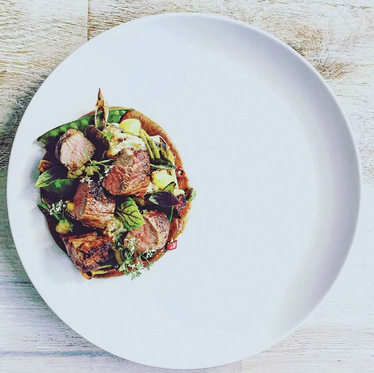 Meniul e conturat în cea mai mare parte abia când chef-ul ajunge în piaţă, acolo unde apar ideile, în funcţie de ingredientele pe care le consideră potrivite.„Când ajung în bucătărie, apar noi idei, iar în timp ce sunt în faţa oaspeţilor, apar altele, pe care le explorez şi le execut pe loc. Sunt foarte flexibil în sensul acesta şi mă ghidez după o singură întrebare pe care o adresez vizitatorilor înainte să ajungă la mine: «E ceva ce nu puteţi mânca?»“Adi Hădean spune că cea mai mare parte a ingredientelor vin din piaţa de alimente.„Folosesc şi ingrediente din import, nu ţin neapărat să fac meniuri exclusiv româneşti, după cum nu vreau ca oaspeţii mei să plece de la mine fără să realizeze că au consumat bucătărie românească.“Caută să spună cât mai bine şi mai interesant poveştile gustoase ale ţării sale, mai ales pe cele pe care le-a trăit crescând şi formându-se aici. „Dar nu gătesc cum gătea bunica, probabil şi pentru că nu am limitările pe care le avea ea.“Attic Lab, deşi acum deschis către public, are în continuare un caracter foarte personal, fiind înainte de orice o parte însemnată a intimităţii lui Adi Hădean.„Iar asta mă împiedică să las locul să devină prea popular“, spune chef-ul.„Nu-mi doresc multă atenţie şi nici multe întâlniri.“ Undeva la 40-45 într-un an sunt deja foarte multe, explică el. „Nu e o activitate pe care o fac pentru bani, noi trăim din altceva, facturile pe care le tai au în primul rând scopul de a acoperi facturile pe care trebuie să le plătesc pentru existenţa spaţiului. Prefer să fim mai puţini şi să putem avea schimburi relevante, în primul rând de energie, apoi de idei şi abia la urmă materiale.“Dincolo de Attic Lab, chef Adi Hădean continuă să fie implicat în multe alte proiecte, toate gravitând în jurul mâncării şi al puterii de apropiere pe care aceasta o are.„Avem multe activităţi în desfăşurare, de la cele sociale, începute odată cu pandemia şi continuate ca urmare a războiului din Ucraina, la cele comerciale, care presupun folosirea numelui şi a imaginii mele pentru promovarea unor produse, precum şi dezvoltarea propriilor bunuri alimentare.“Cheful are acum o linie prezentă pe rafturile a trei mari retaileri, e vorba de produse din carne coaptă şi afumată.„Ne mândrim foarte tare cu ele şi vom adăuga şi altele până la finalul anului. Suntem o echipă puternică şi lucrăm să transformăm afacerea de familie începută acum zece ani împreună cu soţia mea într-un sistem sustenabil şi care să ţină cont cât mai mult de realitatea momentului.“Iar despre proiectele viitoare, toate la timpul lor.„O să vorbim despre ele după ce şi doar dacă vor deveni realitate. Nu-i cinstit faţă de planuri să vorbim despre ele cât sunt goale şi vulnerabile.“                                                         *  *  *Eșec de țară: statul nu termină în 8 ani rețele de gaz pe bani europeni din 10 comune ,  Cezar Moraru , 26 august 2022Când statul român e propriul sabotor. 10 proiecte cu finanțare europeană, înființarea de rețele de gaz în mediul rural, sunt la câteva luni de eșec. Investițiile, 80 milioane de euro din care 60 de milioane euro nerambursabile, ar trebui să fie gata până la finalul anului 2023.Aferente exercițiului financiar 2014–2020, toate dosarele au fost depuse în intervalul august–octombrie 2020. În luna mai 2021, au fost semnate contractele de finanțare.Situația e sumbră: până la 31 martie 2022, la șase dintre investiții nu se decontase niciun euro, la restul de patru plățile variau între 0,005% și 0,1% din valoare.Studiul de caz: comuna Ceplenița, din județul Iași, cu 1.300 de gospodării ce ar trebui să aibă gaz începând din noiembrie 2023. „Poate n-om avea contestații la licitația de execuție”, se încurajează singur Dumitru Laiu, primarul din localitate.Comuna Ceplenița (65 kilometri de Iași) e situată la 2-3 kilometri de drumul național ce traversează Cotnariul, pe ruta Tg. Frumos – Hârlău. E compusă din patru sate, Ceplenița, Buhalnița, Poiana Mărului și Zlodica. Vreo 1.300 de case în care trăiesc 4.000 de suflete.24 de proiecte depuse, acceptate 10În 2016, Primăria a finalizat un studiu de fezabilitate pentru un proiect de alimentare cu gaz. „O vreme, n-am avut ce face cu el pentru că n-am reușit să accesăm nicio finanțare. În 2019 l-am actualizat, iar în 2020 l-am depus spre finanțare prin fonduri europene”, a declarat Dumitru Laiu, primar din 2004 încoace.În toamna anului 2020, prin Programul Operațional Infrastructură Mare (POIM), Ministerul Investițiilor și Proiectelor Europene (denumirea actuală) a lansat pe Axa 8 un apel prin care s-au putut depune dosare pentru înființarea de alimentări cu gaz în mediul rural.S-au adunat 24 de proiecte, inițiatori fiind comune sau grupuri de comune din întreaga țară. În final, au fost acceptate doar 10, în ordinea descrescătoare a punctajelor comuna Ceplenița ocupând locul 6. Au mai fost selectate localități din județele Harghita, Mehedinți, Prahova, Covasna, Bacău și Arad.În luna mai 2021 s-au semnat contractele de finanțare. „Pe 30 august 2022, e termenul de predare a proiectării. Urmează verificarea acesteia și apoi, sperăm în septembrie, să scoatem la licitație execuția lucrărilor”, a spus primarul Laiu.Așadar, 2020, 2021 și jumătate din 2022 s-a dus pe proceduri birocratice și pe proiectare. „Am avut patru ofertanți la proiectare din Iași, București și Brașov. A câștigat o firmă din Tg. Frumos. Dar au fost 3 contestații, fiecare ne-a întârziat cu mai mult de-o lună. În total, contestațiile ne-au luat 4 luni, dar am avut noroc că nu s-au mutat și în instanță, altfel dura mai mult”, a afirmat primarul din Ceplenița.Cu toate că acest proiect este finanțat aferent exercițiului 2014 – 2020, contractul de finanțare a fost semnat în 2021, practic în afara perioadei bugetare, în acel termen de grație N+3, adică 2020 + 3 ani = 2023. „În 2020 s-a deschis apelul, atunci am depus și noi. Nu știu de ce a fost așa de târziu”, a menționat primarul Laiu.Licitațiile vor dura minimum câteva săptămâniPână acum, la un an și patru luni de la semnarea contractului de finanțare, din valoarea totală a proiectului de la Ceplenița de 25,7 milioane de lei, s-au atribuit doar două licitații. Aproape 100.000 de lei pentru servicii de informare și publicitate și 650.000 lei pentru asistență și proiectare tehnică.Primarul Laiu nu știe dacă lucrările ar putea începe anul acesta. „Urmează licitația pentru execuție. Sper să nu fie contestații pentru că acum sunt lucrări în toată țara și pe fonduri europene, și pe Anghel Saligny și pe PNRR. E de treabă pentru toată lumea”, a zis Laiu. Cu alte cuvinte, primarul spune că e loc pentru toate firmele de construcții și n-ar mai trebui să se conteste reciproc.Chiar și fără contestații, procedurile birocratice de la licitația de execuție se vor întinde pe câteva săptămâni, până în toamnă – iarnă. Dacă vor fi contestații, atunci semnarea contractului s-ar putea amâna pentru 2023. Și vor rămâne doar 11-12 luni pentru execuția efectivă.„Proiectul cuprinde toate cele patru sate ale comunei. Vor fi montate stații de transformare, conducte principale, secundare, inclusiv branșamente pentru fiecare gospodărie. Cu tot cu ceasul dus până la poartă, locuitorii vor trebui doar să prelungească țeava până în casă. Va fi un sistem inteligent care-și va regla automat presiunea, se va închide automat în caz de incendiu, iar locul unei avarii va fi identificat cu precizie datorită unui sistem cu fir trasor”, a explicat Dumitru Laiu. E așa numita „rețea inteligentă de distribuție a gazelor naturale”.Pentru primarul din Ceplenița, investiția de 25 milioane de lei în rețeaua de gaz, echivalentul a 5 milioane de euro, înseamnă bugetul anual al comunei pe 5 ani. A pornit-o în 2016, prin studiul de fezabilitate, dar nu e sigur că va fi gata la termenul stabilit, 30 noiembrie 2023. Dacă nu, speră măcar la o fazare.Pare incredibil, cel puțin 8 ani pentru înființarea unei alimentări cu gaz. Culmea, comuna Ceplenița este așezată ideal, la doar 2 kilometri distanță de magistrala de gaz.  Rețele inteligente de distribuție a gazelor naturale în 45 localități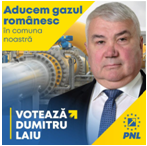 Mai mult, pe 4 februarie 2022, Ministerul Investițiilor și Proiectelor Europene a anunțat un lot nou de contracte. „Autoritatea de Management pentru Programul Operațional Infrastructură Mare (AM POIM) din cadrul Ministerului Investițiilor și Proiectelor Europene anunță finalizarea evaluării cererilor de finanțare depuse în a doua sesiune a apelului «Dezvoltarea rețelelor inteligente de distribuție a gazelor naturale». În urma evaluărilor au fost selectate pentru finanțare, în limita alocării disponibile, primele 15 proiecte cu cel mai mare punctaj (…). Aceste proiecte vor asigura dezvoltarea de rețele inteligente de distribuție a gazelor naturale în 45 localități. Valoarea cumulată a investițiilor este de 180 milioane euro. De remarcat că în această sesiune au fost propuse proiecte complexe, care deservesc mai multe localități și un număr mai mare de beneficiari finali. În urma primei sesiuni a apelului, au fost selectate 10 proiecte care prevăd instalarea rețelelor inteligente de distribuție a gazelor”, este o parte din conținutul anunțului de pe pagina ministerului. Așadar, există și o a doua etapă, încă 15 proiecte, care sub nicio formă nu pot fi terminate până în decembrie anul viitor.Rămâne întrebarea de ce aceste proiecte aferente 2014 – 2020 s-au semnat abia în 2021, iar un al doilea lot chiar în 2022? „Nu am informații strict pe acest apel, însă este posibil ca acest tip de finanțare, pe gaze naturale, să fi fost rezultatul unei negocieri între România și Comisia Europeană în ultima perioadă, anii 2019 – 2020. După ce s-a observat, poate, că au rămas bani necheltuiți și că există un interes din partea primarilor de comune pe acest tip de finanțare”, a explicat un expert în fonduri europene. Înțelegerea cu Comisia Europeană s-a concretizat târziu.Aceeași sursă a menționat că, cel mai probabil, dacă investițiile nu vor fi recepționate la termen, vor fi fazate. Duse pe exercițiul financiar 2021 – 2027. „Aceasta fazare sigur se va întâmpla pe proiectele de Apă-Canal. În județul Iași, acestea se ridică la jumătate de miliard de euro. Sigur nu vor fi gata într-un an jumătate, așa că vor fi continuate pe noul exercițiu. La fel s-ar putea întâmpla și cu conductele de gaze naturale”, a explicat specialistul, sub rezerva anonimatului.3 măsuri simple pentru urgentarea proiectelor europeneSoluțiile pentru ca proiectele cu finanțare europeană să fie implementate mai rapid rămân aceleași, a spus expertul:

– simplificarea procedurilor de licitație/contestații
– urgentarea înființării autorităților de management
– elaborarea mai rapidă a ghidurilor și lansarea apelurilor8 ani, 0 lei decontați în cele 10 comuneSituația decontărilor pe investițiile de înființare rețele de gaz la data de 31 martie 2022:

1) comuna Simian (județul Mehedinți) – total valoare 55 milioane de lei, 0 lei plăți către beneficiar (fonduri UE + contribuția națională)

2) comuna Remetea (Harghita) – 48 milioane lei valoare totală, 0 lei plăți către beneficiar

3) comuna Sânsimion (Harghita) – 30 milioane lei valoare totală, 3.200 lei fonduri UE și 565 lei contribuția națională au fost plățile către beneficiar. Adică, 0,01%

4) comuna Baba Ana (Prahova) – 27 milioane lei total, 0 lei decont

5) comuna Ozun (Covasna) – 36 milioane lei total, 3.181 lei de la UE și 561 lei de la Guvern. Tot 0,01%

6) comuna Socodor (Arad) – 55 milioane lei total, 66.670 lei de la UE, 11.765 contribuție națională. Un procent de 0,1%

7) comuna Coțofănești (Bacău) – total de 23 milioane de lei, 0 lei decont

8) comunele Ciceu, Siculeni, Racu (Harghita) – 44 milioane de lei, 0 lei decont

9) comunele Tomești, Cârța, Dănești, Mădăraș, extinderea și modernizarea rețelei existente în comuna Sândominic (Harghita) – 62 milioane de lei, plăți către beneficiar în valoare de 3.088 lei (fonduri UE) și 545 lei (constribuția națională) = 0,005%

10) comuna Ceplenița (Iași) – valoare totală 25 milioane lei, 0 lei deconturi

Listele cu proiectele și cu valorile decontate sunt disponibile pe site-ul Ministerului Investițiilor și Proiectelor Europene.Incredibil: acum se cumpără dezinfectanți pentru pandemia din 2020!O altă situație stranie, tot la Ceplenița. Comuna se află în plină procedură de achiziție dezinfectanți și echipamente de protecție, tot prin POIM, în contextul pandemiei de COVID-19. Valoarea totală a contractelor depășește 1 milion de lei, achiziția a fost împărțită în 10 loturi, fiecare cu câte 8 – 10 ofertanți.Se cumpără măști, mănuși, dezinfectanți de mâini și de suprafețe, dispensere, covoare antibacteriene, nebulizator, porți detecție temperatură.Primăria Ceplenița a depus cererea de finanțare în 2021, contractul s-a semnat în februarie 2022, iar procedura este încă în curs. În plină pandemie nu a putut beneficia de aceste materiale. Acum, când numărul cazurilor a scăzut mult, încă se analizează ofertele.„Dar dacă crește iar? Plus că nu e vina noastră, acestea au fost procedurile, a trebuit să le respectăm”, a declarat Dumitru Laiu, primarul comunei.                                                    *  *  *Vinul de azi: Primitivo di Manduria Sessantanni 2017 - 99 puncte Luca Maroni Parteneri Profit.ro scris astăzi, 09:05 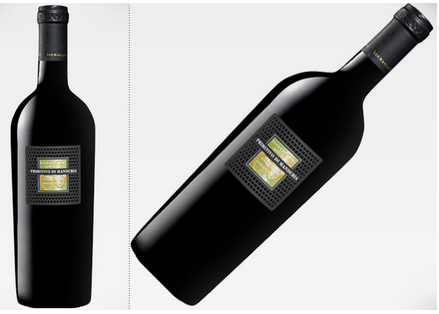 Cantine San Marzano este unul dintre cei mai moderni și activi producători de vin din regiunea Manduria, Italia. Vinurile San Marzano, apreciate peste tot în lume, reflectă caracteristicile și tradițiile acestei zone de renume, însă în același timp prezintă și note clare de modern, eleganță și precizie. Recomandarea noastră de astăzi, Primitivo di Manduria Sessantanni 2017, este un vin excelent, bine echilibrat, realizat din struguri din vite de vie de aproape 100 de ani, cele mai vechi ale cramei. De o frumoasă culoare roșie-rubinie, vinul are un buchet ce aduce în prim plan arome de prune coapte, mure, gem de cireșe, urmate de note secundare de lemn dulce, lemn de santal, cardamom, piper și cacao. Așadar, un vin bogat și intens și pe palat, dar bine echilibrat și elegant. Se recomandă degustarea acestui vin la 16-18 grade Celsius, alături de carne la grătar, preparate cu carne, paște cu tot felul de sosuri, risotto etc. Vinul poate fi cumpărat de AICI. Material în parteneriat cu Unvinpezi.ro 

                                                            *  *  *15 criterii pentru stabilirea pretabilităţii solului , Vasile Popescu, : 26 august 2022 - Cunoscând criteriile pentru determinarea pretabilităţii solului şi în funcţie de pretenţiile pe care le au culturile agricole, se va putea realiza o bună amplasare în teren a acestora.În funcţie de tipul solului, de însuşirile sale fizice, chimice şi biologice, de conţinutul în materie organică şi elemente nutritive, de capacitatea de înmagazinare şi conservare a apei în sol se poate aprecia gradul de favorabilitate al acestuia pentru culturile agricole.              1. Din punct de vedere al texturii, solurile cele mai puţin pretabile sunt cele cu textura nisipoasă, mijlociu pretabile sunt cele argilo-lutoase şi cele mai pretabile culturilor agricole sunt solurile cu textura lutoasă (cu 12-32% argilă).2. După structura solului, cele mai pretabile sunt solurile cu structura glomerulară, în special atunci când în complexul coloidal argilo-humic, care asigură unirea particulelor elementare de sol în agregate structurale, se găsesc şi cationi de calciu care asigură cea mai mare stabilitate agregatelor structurale; în astfel de soluri regimul ero-hidric, termic şi de nutriţie este în condiţii optime.3. După conţinutul în materie organică cele mai pretabile sunt solurile care conţin 4-5% materie organică, mijlociu pretabile sunt cele cu 2-3% materie organică şi slab pretabile cele cu 1-2% materie organică. În funcţie de conţinutul în materie organică se află şi activitatea microbiologică din sol, precum şi conţinutul în humus.4. În funcţie de grosimea orizontului cu humus (volumul edafic) sunt considerate soluri puţin pretabile la grosimea de 20 cm, mijlociu pretabile la 40 cm şi foarte pretabile la 60 cm grosime.5. După adâncimea profilului de sol este apreciat ca puţin pretabil solul cu adâncimea de 20 cm, mijlociu pretabil la 50-70 cm şi foarte pretabil la 100-125 cm adâncime.6. După gradul de afânare sunt cele mai favorabile culturilor agricole solurile aşezate care au porozitatea totală 48-60%, din care porozitatea capilară 30-36 şi cea necapilară (de aeraţie) 18-24%, au densitatea aparentă de 1-1,4 g/cm3 şi au o bună permeabilitate.Nu sunt indicate solurile tasate - compactate, dar nici cele prea afânate deoarece circulă uşor aerul şi elimină apa prin evaporare, intensifică mineralizarea humusului şi o parte din apă se pierde în adâncime, peste nivelul creşterii rădăcinilor.7. În funcţie de pH-ul solului, majoritatea plantelor de cultură preferă pH-ul uşor acid (6-6,5) spre neutru (6,8-7,2) sau slab alcalin (7,5-8).Nivelul pH-ului influenţează şi eficienţa îngrăşămintelor aplicate:8. După raportul carbon/azot (C/N) care indică gradul de fertilitate a solului şi deci pretabilitatea pentru culturile agricole, socotită astfel:• când C/N este mai mic de 8, solul este foarte fertil• când C/N are valori de 10-15, solul are fertilitate normală• când C/N este mai mare de 25, solul are fertilitate foarte scăzută şi este puţin pretabil pentru culturile agricole9. În funcţie de regimul hidric cele mai pretabile sunt solurile cu drenaj bun, uşor permeabile, cu aport freatic prin ascesiunea capilară a apei la nivelul rădăcinilor. Înălţimea de ridicare a apei freatice este de 0,5-1 m în solurile cu textură grosieră şi 2-3 m în solurile cu textură fină.Citeşte articolul integral în Revista FERMA, ediţia 15-31 august 2022! Descarcă revista în format electronic de AICI!PREVENIŢI DEGRADAREA SOLULUI!Exploatarea neraţională a solurilor, prin aplicarea de tehnologii de cultură necorespunzătoare, a dus la degradarea continuă a acestora ajungându-se, de multe ori, la starea lor de nefolosinţă!Află 10 măsuri prin care putem evita degradarea solului!                                                         *  *  *Pentru a avea culturi de cereale paioase curate, va recomandam aplicarea unui erbicid inca din toamna!,  Redactia Sanatatea Plantelor ,  aug. 26, 2022 Ingrijirea culturilor de cereale paioase inca din toamna este o necesitate, mai ales in conditiile unor toamne si ierni mai blande, iar un pas foarte important pentru a avea culturi curate si sigure este erbicidarea inca din toamna.O solutie eficienta, cu protectie de lunga durata, v-o ofera erbicidul RIVAL TOP 20 SG. Eficacitatea erbicidului este maxima in doza de 30 g/ha, cand produsul este aplicat in stadii timpurii de dezvoltare ale buruienilor anuale si perene, la culturile de grau, orz, triticale si ovaz.Pentru a avea un spectru mai mare de combatere a buruienilor puteti aplica, pe langa erbicidul RIVAL TOP 20 SG, si alte erbicide, precum FENOVA SUPER, SENIOR, KINARA sau ADIUNKT 500 SC, pe care le gasiti si in PACHETELE TEHNOLOGICE de la ALCEDO pentru CEREALE PAIOASE.Mai multe Sfaturi iscusite pentru culturile de cereale paioase gasiti in Catalogul de toamna Alcedo, disponibil aici: https://alcedo.ro/noul-catalog/Pentru mai multe detalii despre oferta noastra va rugam sa apelati la reprezentantii ALCEDO din zona dumneavoastra. Informatii gasiti si in aplicatia ALCEDO, disponibila in AppStore sau Google Play: https://aplicatia.alcedo.ro/  Echipa ALCEDO                                                         *  *  *ProEtnica Sighişoara găzduieşte sute de reprezentanţi ai celor 20 de minorităţi naţionale, O.D., Ziarul BURSA ,  26 august Dialogul cultural reprezintă o şansă pentru înţelegerea între oameni, indiferent de etnia acestora. Peste 600 de reprezentanţi ai celor 20 de minorităţi naţionale din România sunt aşteptaţi să participe la ediţia a XVIII-a a Festivalului Intercultural ProEtnica de la Sighişoara, care va avea loc până duminică, în organizarea Asociaţiei Centrul Educaţional Interetnic pentru Tineret (IBZ). Preşedintele IBZ, Volker Reiter a declarat: "Festivalul este organizat în parteneriat cu Departamentul pentru Relaţii Interetnice al Guvernului României şi cu Consiliul Judeţean Mureş. Finanţatorul evenimentului este Ministerul Culturii. Municipiul Sighişoara sprijină manifestarea din punct de vedere logistic şi pune la dispoziţie domeniul public. Aceasta ediţie îi va comemora pe Carol König şi Aurel Vainer, care au trecut la cele veşnice în toamna anului 2021. Organizatorii le sunt recunoscători pentru generozitatea, optimismul şi profunda omenie cu care au sprijinit festivalul ProEtinca, de la prima ediţie, în anul 2001.La festival sunt aşteptaţi 600 de reprezentanţi ai celor 20 de minorităţi naţionale din România, organizaţii care facilitează dialogul intercultural, mass-media şi peste 10.000 de spectatori". Potrivit Asociaţiei Centrul Educaţional Interetnic pentru Tineret, programul artistic cuprinde 60 de spectacole de dans şi muzică tradiţionale susţinute de ansambluri ale minorităţilor naţionale, care pot fi urmărite pe scena din Piaţa Cetăţii. În "Salonul literar" al ProEtnica, patru scriitori ai minorităţilor naţionale îşi vor prezenta creaţiile, la "Agora dialogului intercultural" vor fi organizate nouă prelegeri, mese rotunde sau simpozioane iar în secţiunea de workshopuri vor fi trei ateliere. Volker Reiter a mai precizat: "Programul reuneşte, de asemenea, patru expoziţii de artă şi de fotografie cu patru standuri de prezentare ale minorităţilor naţionale şi ale altor organizaţii etno-culturale. De remarcat prezenţa minorităţii naţionale a sorabilor din Germania, care dezvoltă latura internaţională a festivalului. De altfel, ProEtnica se înscrie în cadrul evenimentelor dedicate aniversării a 30 de ani de prietenie şi parteneriat româno-german. La 21 aprilie 1992, România şi Germania au semnat, la Bucureşti, «Tratatul între România şi Republica Federală Germania privind cooperarea prietenească şi parteneriatul în Europa», care a pus bazele dezvoltării relaţiilor bilaterale după încheierea Războiului Rece şi Reunificarea Germaniei". Conform organizatorilor, ProEtnica este un instrument unic pentru punerea în valoare a diversităţii etnoculturale a patrimoniului cultural naţional, fapt confirmat în cele 17 ediţii de până acum.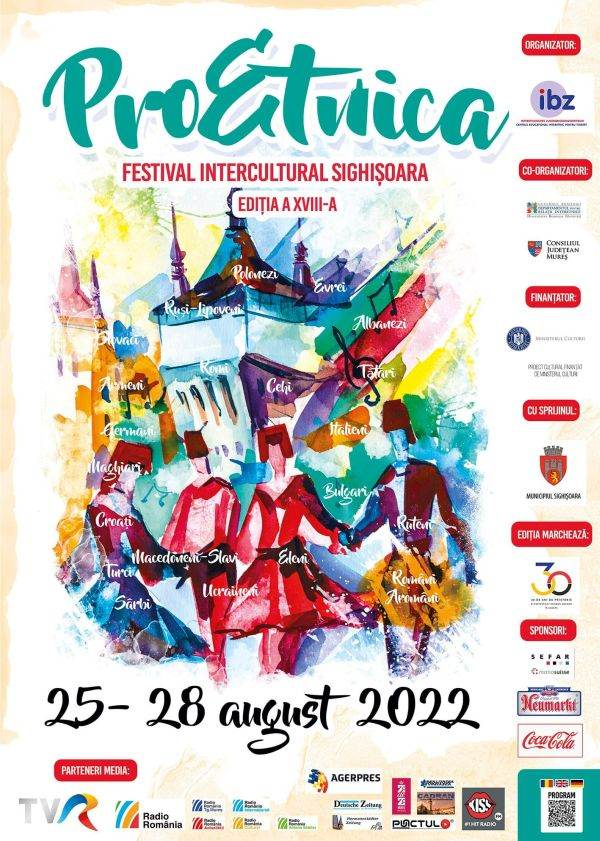 *  *  *1 EUR4.8756-0.0062-0.13 %1 USD4.8751IRIGAȚII TOTAL ANIF LA DATA DE 08.08.2022SUPRAFAȚĂ PREGĂTITĂ PENTRU IRIGAT:1.334.864haSUPRAFAȚĂ CONTRACTATĂ:825.135,84haCANALE DE IRIGAȚII UMPLUTE:2.356,05kmSUPRAFAȚA CE POATE FI  DESERVITĂ CA URMARE A UMPLERII RESPECTIVELOR CANALE:767.583,11haSUPRAFAȚĂ IRIGATĂ CUMULAT:1.381.953,45haSUPRAFAȚĂ IRIGATĂ UDAREA I:486.552,03haCULTURI IRIGATE: grâu, livadă, legume, orz, cartofi, porumb, plante medicinale, lucernă, soia, viță de vie, floarea soarelui, orez, alte culturi, pășune, sfeclă de zahăr, sorgSTAȚII DE BAZĂ ȘI DE REPOMPARE PORNITE:116bucățiSTAȚII DE PUNERE SUB PRESIUNE ÎN FUNCȚIUNE:327bucățiMOTOPOMPE PE CANALE:743bucățiOUAI CE SUNT DESERVITE DE ACESTE CANALE UMPLUTE:307bucățiOUAI CARE AU SOLICITAT APĂ PENTRU IRIGAȚII:210bucățipH566,5N4389100%P2O53152100%K2O52100100%